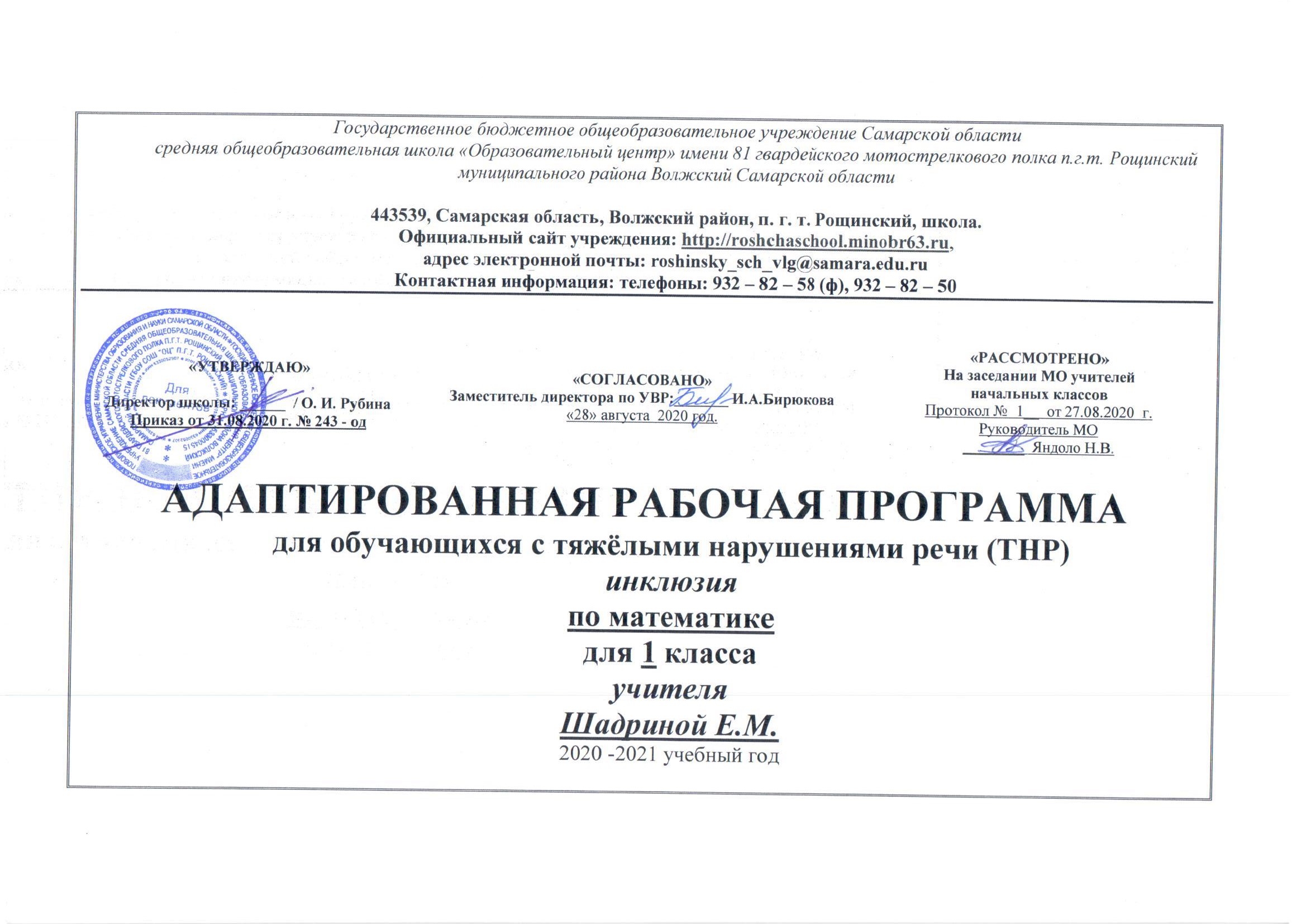 Пояснительная записка.Рабочая программа по математике для 1 класса составлена на основе Федерального государственного образовательного стандарта начального общего образования обучающихся с ОВЗ, АООП НОО обучающихся с ТНР вариант 5.2, Федерального государственного образовательного стандарта начального общего образования, планируемых результатов начального общего образования,  Примерной образовательной программы НОО, авторской программы М. И. Моро, М. А. Бантовой, Г. В. Бельтюковой, С. И. Волковой, С. В. Степановой «Математика» с учетом межпредметных и внутрипредметных связей логики учебного процесса и возрастных особенностей младших школьников. Цели:математическое развитие младшего школьника — формирование способности к интеллектуальной деятельности (логического и знаково-символического мышления), пространственного воображения, математической речи; умение строить рассуждения, выбирать аргументацию, различать обоснованные и необоснованные суждения, вести поиск информации (фактов, оснований для упорядочения, вариантов и др.);освоение начальных математических знаний — понимание значения величин и способов их измерения, использование арифметических способов для разрешения сюжетных ситуаций, формирование умения решать учебные и практические задачи средствами математики, работа с алгоритмами выполнения арифметических действий;воспитание интереса к математике, осознание возможностей и роли математики в познании окружающего мира, понимание математики как части общечеловеческой культуры, стремления использовать математические знания в повседневной жизни.Общая характеристика курсаПрограмма определяет ряд задач, решение которых направлено на достижение основных целей начального математического образования:развить умения и навыки: планировать этапы предстоящей работы, определять последовательность предстоящих действий, осуществлять контроль и оценку их правильности, поиск путей преодоления ошибок; развить логическое мышление и речь – умение логически обосновывать суждения, проводить несложные систематизации, приводить примеры, использовать различные языки математики (словесный, символический, графический) для иллюстрации и доказательства; формирование  пространственных и геометрических представлений, осознанных способов  математической деятельности; обеспечение  прочного и сознательного овладения системой математических знаний и умений, необходимых для применения в практической деятельности, для изучения смежных дисциплин, для продолжения образования, обеспечение  интеллектуального  развития, формирование  качества мышления, характерного для математической деятельности и необходимого  для полноценной жизни в обществе;формирование  представлений  о математике как форме описания и методе познания окружающего мира,  как части общечеловеческой культуры, понимание значимости математики для общественного прогресса.Коррекционно-развивающие задачи:активизация математической стороны речи детей в единстве с их мышлением (повторение собственной речи, хоровое чтение, индивидуальное комментирование);  создание  условий для формирования логического и абстрактного мышления у младших школьников как основы их дальнейшего эффективного обучения;профилактика дискалькулии;формирование  устойчивого  интереса  к математике на основе дифференцированного подхода к учащимся;выявление  и развитие  математических  и творческих  способностей  на основе заданий, носящих нестандартный, занимательный характер.Ценностные ориентиры:формировать математические отношения, что являются средством познания закономерностей окружающего мира, фактов, процессов и явлений, происходящих в природе и обществе (хронология событий, протяженность по времени, образование целого из частей, изменение формы, размера и т. д.);развивать математические представления о числах, величинах, геометрических фигурах для целостного восприятия творений природы и человека (памятники архитектуры, сокровища искусства и культуры, объекты природы);формировать умение владеть математическим языком, алгоритмами, элементами математической логики, что позволяет ученику совершенствовать коммуникативную деятельность (аргументировать свою точку зрения, строить логические цепочки рассуждений; опровергать или подтверждать истинность предположения).В планировании учебного материала предусмотрены контролирующие задания (репродуктивные, частично-поисковые, тестовые, творческие), позволяющие выявить результаты работы с обучающимися и сделать вывод об уровне усвоения материала. В классе такие работы не обсуждаются, о них детям не сообщается и дети не готовятся к таким заданиям специально. На их выполнение отводится 15—20 минут. Анализ осуществляется индивидуально с каждым ребенком и намечается программа по коррекции знаний.Начальный курс математики является курсом интегрированным: в нем объединен арифметический, геометрический и алгебраический материал. Содержание обучения представлено в программе следующими разделами: «Числа и величины», «Арифметические действия», «Текстовые задачи», «Пространственные отношения. Геометрические фигуры», «Геометрические величины», «Работа с данными».Арифметическим ядром программы является учебный материал, который, с одной стороны, представляет основы математической науки, а с другой — содержание, отобранное и проверенное многолетней педагогической практикой, подтвердившей необходимость его изучения в начальной школе для успешного продолжения образования.Основа арифметического содержания — представления о натуральном числе и нуле, арифметических действиях (сложение, вычитание, умножение иделение).На уроках математики у младших школьников будут сформированы представления о числе как результате счета, о принципах образования, записи и сравнения целых неотрицательных чисел. Обучающиеся научатся выполнять устно и письменно арифметические действия с целыми неотрицательными числами в пределах миллиона; узнают, как связаны между собой компоненты и результаты арифметических действий; научатся находить неизвестный компонент арифметического действия по известному компоненту и результату действия; усвоят связи между сложением и вычитанием, умножением и делением; освоят различныеприемы проверки выполненныхвычислений. Младшие школьники познакомятся с калькулятором и научатся пользоваться им при выполнении некоторых вычислений, в частности при проверке результатов арифметических действий с многозначными числами. Программа предусматривает ознакомление с величинами (длина, площадь, масса, вместимость, время) и их измерением, с единицами измерения однородных величин и соотношениями между ними.Важной особенностью программы является включение в нее элементов алгебраической пропедевтики (выражения с буквой, уравнения и их решение). Как показывает многолетняя школьная практика, такой материал в начальном курсе математики позволяет повысить уровень формируемых обобщений, способствует более глубокому осознанию взаимосвязей между компонентами и результатом арифметических действий, расширяет основу для восприятия функциональной зависимости между величинами, обеспечивает готовность выпускников начальных классов к дальнейшему освоению алгебраического содержания школьного курса математики.Особое место в содержании начального математического образования занимают текстовые задачи. Работа с ними в данном курсе имеет свою специфику и требует более детального рассмотрения.Система подбора задач, определение времени и последовательности введения задач того или иного вида обеспечивают благоприятные условия для сопоставления, сравнения, противопоставления задач, сходных в том или ином отношении, а также для рассмотрения взаимообратных задач. При таком подходе дети с самого начала приучаются проводить анализ задачи, устанавливая связь между данными и искомым, и осознанно выбирать правильное действие для ее решения. Решение некоторых задач основано на моделировании описанных в них взаимосвязей между данными и искомым.Решение текстовых задач связано с формированием целого ряда умений: осознанно читать ианализировать содержание задачи (что известно и что неизвестно, что можно узнать по данному условию и что нужно знать для ответа на вопрос задачи); моделировать представленную в тексте ситуацию; видеть различные способы решения задачи и сознательно выбирать наиболее рациональные; составлять план решения, обосновывая выбор каждого арифметического действия; записывать решение (сначала по действиям, а в дальнейшем составляя выражение); производить необходимые вычисления; устно давать полный ответ на вопрос задачи и проверять правильность ее решения; самостоятельно составлять задачи.Работа с текстовыми задачами оказывает большое влияние на развитие у детей воображения, логического мышления, речи. Решение задач укрепляет связь обучения с жизнью, углубляет понимание практического значения математических знаний, пробуждает у обучающихся интерес к математике и усиливает мотивацию к ее изучению. Сюжетное содержание текстовых задач, связанное, как правило, с жизнью семьи, класса, школы, событиями в стране, городе или селе, знакомит детей с разными сторонами окружающей действительности; способствует их духовно-нравственному развитию и воспитанию: формирует чувство гордости за свою Родину, уважительное отношение к семейным ценностям, бережное отношение к окружающему миру, природе, духовным ценностям; развивает интерес к занятиям в различных кружках и спортивных секциях; формирует установку на здоровый образ жизни. При решении текстовых задач используется и совершенствуется знание основных математических понятий, отношений, взаимосвязей и закономерностей. Работа с текстовыми задачами способствует осознанию смысла арифметических действий и математических отношений, пониманию взаимосвязи между компонентами и результатами действий, осознанному использованию действий.Программа включает рассмотрение пространственных отношений между объектами, ознакомление с различными геометрическими фигурами и геометрическими величинами. Обучающиеся научатся распознавать и изображать точку, прямую и кривую линии, отрезок, луч, угол, ломаную, многоугольник, различать окружность и круг. Они овладеют навыками работы с измерительными и чертежными инструментами (линейка, чертежный угольник, циркуль). В содержание включено знакомство с простейшими геометрическими телами: шаром, кубом, пирамидой. Изучение геометрического содержания создает условия для развития пространственного воображения детей и закладывает фундамент успешного изучения систематического курса геометрии в основной школе.Программой предусмотрено целенаправленное формирование совокупности умений работать с информацией. Эти умения формируются как на уроках, так и во внеурочной деятельности — на факультативных и кружковых занятиях. Освоение содержания курса связано не только с поиском, обработкой, представлением новой информации, но и с созданием информационных объектов: стенгазет, книг, справочников. Новые информационные объекты создаются в основном в рамках проектной деятельности. Проектная деятельность позволяет закрепить, расширить и углубить полученные на уроках знания, создает условия для творческого развития детей, формирования позитивной самооценки, навыков совместной деятельности с взрослыми и сверстниками, умений сотрудничать друг с другом, совместно планировать свои действия и реализовывать планы, вести поиск и систематизировать нужную информацию.Предметное содержание программы направлено на последовательное формирование и отработку универсальных учебных действий, развитие логического и алгоритмического мышления, пространственного воображения и математической речи. Большое внимание в программе уделяется формированию умений сравнивать математические объекты (числа, числовые выражения, различные величины, геометрические фигуры и т. д.), выделять их существенные признаки и свойства, проводить на этой основе классификацию, анализировать различные задачи, моделировать процессы и ситуации, отражающие смысл арифметических действий, а также отношения и взаимосвязи между величинами, формулировать выводы, делать обобщения, переносить освоенные способы действий в измененные условия.Знание и понимание математических отношений и взаимозависимостей между различными объектами (соотношение целого и части, пропорциональные зависимости величин, взаимное расположение объектов в пространстве и др.), их обобщение и распространение на расширенную область приложений выступают как средство познания закономерностей, происходящих в природе и в обществе. Это стимулирует развитие познавательного интереса школьников, стремление к постоянному расширению знаний, совершенствованию освоенных способов действий.Изучение математики способствует развитию алгоритмического мышления младших школьников. Программа предусматривает формирование умений действовать по предложенному алгоритму, самостоятельно составлять план действий и следовать ему при решении учебных и практических задач, осуществлять поиск нужной информации, дополнять ею решаемую задачу, делать прикидку и оценивать реальность предполагаемого результата. Развитие алгоритмического мышленияпослужит базойдля успешного овладения компьютерной грамотностью.В процессе освоения программного материала младшие школьники знакомятся с языком математики, осваивают некоторые математические термины, учатся читать математический текст, высказывать суждения с использованием математических терминов и понятий, задавать вопросы по ходу выполнения заданий, обосновывать правильность выполненных действий, характеризовать результаты своего учебного труда и свои достижения в изучении этого предмета.Овладение математическим языком, усвоение алгоритмов выполнения действий, умения строить планы решения различных задач и прогнозировать результат являются основой для формирования умений рассуждать, обосновывать свою точку зрения, аргументированно подтверждать или опровергать истинность высказанного предположения. Освоение математического содержания создает условия для повышения логической культуры и совершенствования коммуникативной деятельности обучающихся. Содержание программы предоставляет значительные возможности для развития умений работать в паре или в группе. Формированию умений распределять роли и обязанности, сотрудничать и согласовывать свои действия с действиями одноклассников, оценивать собственные действия и действия отдельных учеников (пар, групп) в большой степени способствует содержание, связанное с поиском и сбором информации. Программа ориентирована на формирование умений использовать полученные знания для самостоятельного поиска новых знаний, для решения задач, возникающих в процессе различных видов деятельности, в том числе и в ходе изучения других школьных дисциплин.Математические знания и представления о числах, величинах, геометрических фигурах лежат в основе формирования общей картины мира и познания законов его развития. Именно эти знания и представления необходимы для целостного восприятия объектов и явлений природы, многочисленных памятников культуры, сокровищ искусства. Обучение младших школьников математике на основе данной программы способствует развитию и совершенствованию основных познавательных процессов (включая воображение и мышление, память и речь). Дети научатся не только самостоятельно решать поставленные задачи математическими способами, но и описывать на языке математики выполненные действия и их результаты, планировать, контролировать и оценивать способы действий и сами действия, делать выводы и обобщения, доказывать их правильность. Освоение курса обеспечивает развитие творческих способностей, формирует интерес к математическим знаниям и потребность в их расширении, способствует продвижению обучающихся начальных классов в познании окружающего мира.Содержание курса имеет концентрическое строение, отражающее последовательное расширение области чисел. Такая структура позволяет соблюдать необходимую постепенность в нарастании сложности учебного материала, создает хорошие условия для углубления формируемых знаний, отработки умений и навыков, для увеличения степени самостоятельности (при освоении новых знаний, проведении обобщений, формулировании выводов), для постоянного совершенствования универсальных учебных действий.Структура содержания определяет такую последовательность изучения учебного материала, которая обеспечивает не только формирование осознанных и прочных, во многих случаях доведенных до автоматизма навыков вычислений, но и доступное для младших школьников обобщение учебного материала, понимание общих принципов и законов, лежащих в основе изучаемых математических фактов, осознание связей между рассматриваемыми явлениями. Сближенное во времени изучение связанных между собой понятий, действий, задач дает возможность сопоставлять, сравнивать, противопоставлять их в учебном процессе, выявлять сходства и различия в рассматриваемых фактах. Психолого- педагогическая характеристика обучающихся с ТНР.Дети с тяжелыми нарушениями речи — это особая категория детей с отклонениями в развитии, у которых сохранен слух, первично не нарушен интеллект, но наблюдается различной степени речевая дисфункция, влияющая на становление психики.Становление речи у такого ребенка затруднено и требует большего времени для овладения родным языком: развитие фонематического слуха и формирование навыков произнесения звуков родного языка, овладение словарным запасом и правилами синтаксиса, понимание смысла произносимого.Речевые нарушения могут затрагивать различные компоненты речи: звукопроизношение (снижение внятности речи, дефекты звуков), фонематический слух (недостаточное овладение звуковым составом слова), лексико-грамматический строй (бедность словарного запаса, неумение согласовывать слова в предложении).У детей с тяжелой речевой патологией отмечается недоразвитие всей познавательной деятельности (восприятие, память, мышление, речь), особенно на уровне произвольности и осознанности. Интеллектуальное отставание имеет у детей вторичный характер, поскольку оно образуется вследствие недоразвития речи, всех ее компонентов.Большинство детей с нарушениями речи имеют двигательные расстройства. Они моторно неловки, неуклюжи, характеризуются импульсивностью, хаотичностью движений. Дети с речевыми нарушениями быстро утомляются, имеют пониженную работоспособность. Они долго не включаются в выполнение задания.Отмечаются отклонения и в эмоционально-волевой сфере. Таким детям присущи нестойкость интересов, пониженная наблюдательность, сниженная мотивация, замкнутость, негативизм, неуверенность в себе, повышенная раздражительность, агрессивность, обидчивость, трудности в общении с окружающими, в налаживании контактов со своими сверстниками.ПЛАНИРУЕМЫЕ РЕЗУЛЬТАТЫ ОСВОЕНИЯ УЧЕБНОГО ПРЕДМЕТА: МАТЕМАТИКАНА УЧЕБНЫЙ ГОД3. СОДЕРЖАНИЕ УЧЕБНОГО ПРЕДМЕТА, КУРСА, МОДУЛЯ НА ПЕРИОД ОБУЧЕНИЯПространственные отношения.Взаимное расположение предметов в пространстве и на плоскости (выше – ниже, слева – справа, сверху – снизу, ближе – дальше, между и пр.)Числа и величины.Счёт предметов. Название, последовательность и запись чисел от 0 до 20. сравнение и упорядочение чисел, знаки сравнения. Единицы времени (час). Единицы длины (дециметр). Единицы массы (килограмм). Единицы вместимости (литр). Соотношения между единицами измерения однородных величин.Арифметические действия.Сложение и вычитание. Названия компонентов арифметических действий, знаки действий. Таблица сложения. Арифметические действия с числами «нуль» и «единица». Взаимосвязь арифметических действий. Нахождение неизвестного компонента арифметического действия. Использование свойств арифметических действий для удобства вычислений. Способы проверки правильности вычислений.Пространственные отношения.Взаимное расположение предметов в пространстве и на плоскости (выше-ниже, слева-справа, сверху-снизу, ближе-дальше, между и пр.). Распознавание и изображение геометрических фигур: точка, линия (кривая, прямая), отрезок, ломаная, угол, многоугольник, треугольник, прямоугольник, квадрат. Геометрические фигуры.Распознавание и изображение геометрических фигур: точка, линия (кривая, прямая), отрезок, ломаная, угол, многоугольник, треугольник, прямоугольник, квадрат.Геометрические величины.Длина. Единица длины (сантиметр). Измерение длины отрезка.Арифметические действия.Сложение, вычитание. Названия компонентов арифметических действий, знаки, действий. Взаимосвязь арифметических действий. Нахождение неизвестного компонента арифметического действия. Таблица сложения в пределах 10. арифметические действия с числом «нуль».Текстовые задачи.Решение разнообразных текстовых задач арифметическим способом. Задачи, содержащие отношения «больше на ...», «меньше на  ...».Работа с информациейСбор и представление информации, связанной со счётом (пересчётом), измерением величин; анализ и представление информации в разных формах. Составление конечной последовательности (цепочки) предметов, чисел, числовых выражений, геометрических фигур и т. д. по заданному правилу. Построение простейших логических высказываний с помощью логических связок и слов (верно/неверно, что…; если…,то…; все; каждый и др.)ТЕМАТИЧЕСКОЕ ПЛАНИРОВАНИЕ 5.Описание учебно-методического и материально-технического обеспечения образовательного процесса6. ПриложениеКонтрольно-диагностические материалы для детей ОВЗ с ТНР.Контрольный работы проводятся в течение учебного года в конце каждого триместра и служат показателем правильности выбранного учителем направления индивидуальной коррекционной работы. Итоговые контрольные работы проводятся в конце учебного года и служат основанием для заключения о результативности выбранного образовательного маршрута. Содержание контрольных работ представлено в приложении.Проверочные и контрольные работы по математике для 1 классаУМК «Школа России» (учебник М.И.Моро, С.И.Волкова)Проверочная работа 1.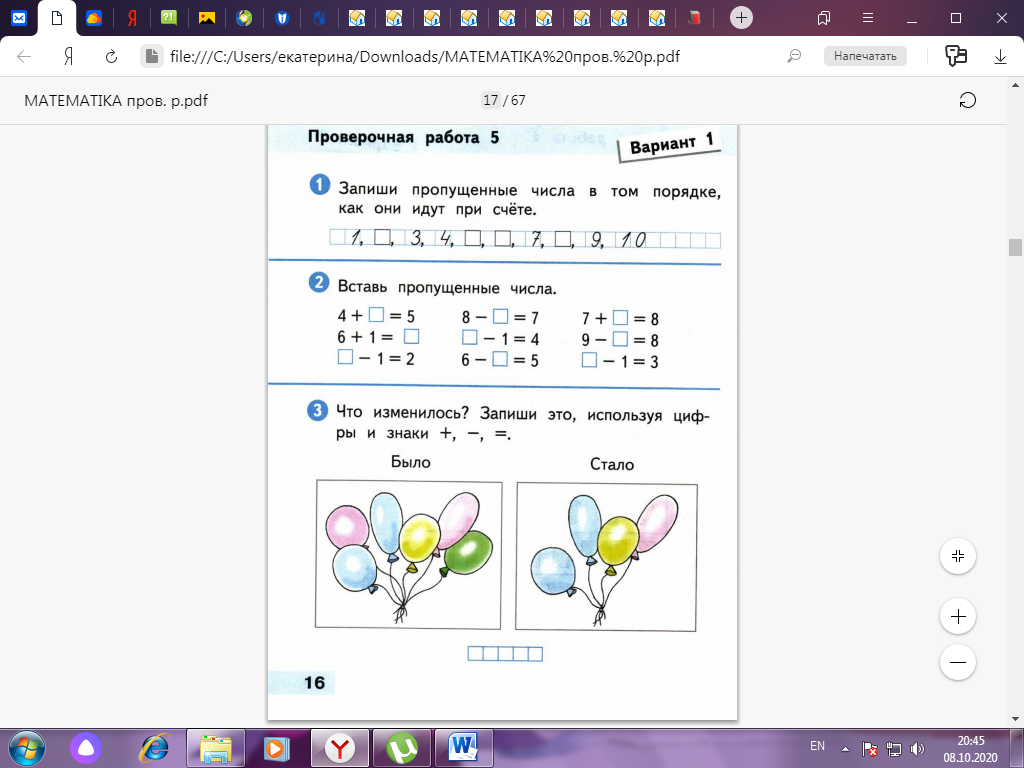 Проверочная работа 2. 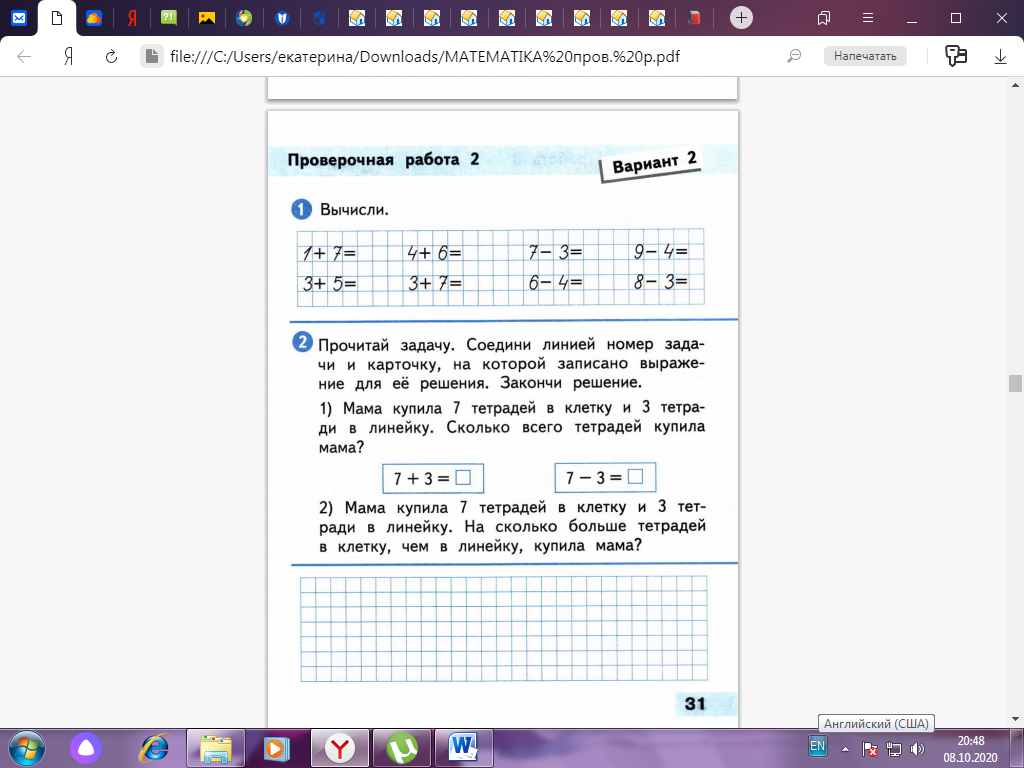 Проверочная работа 3.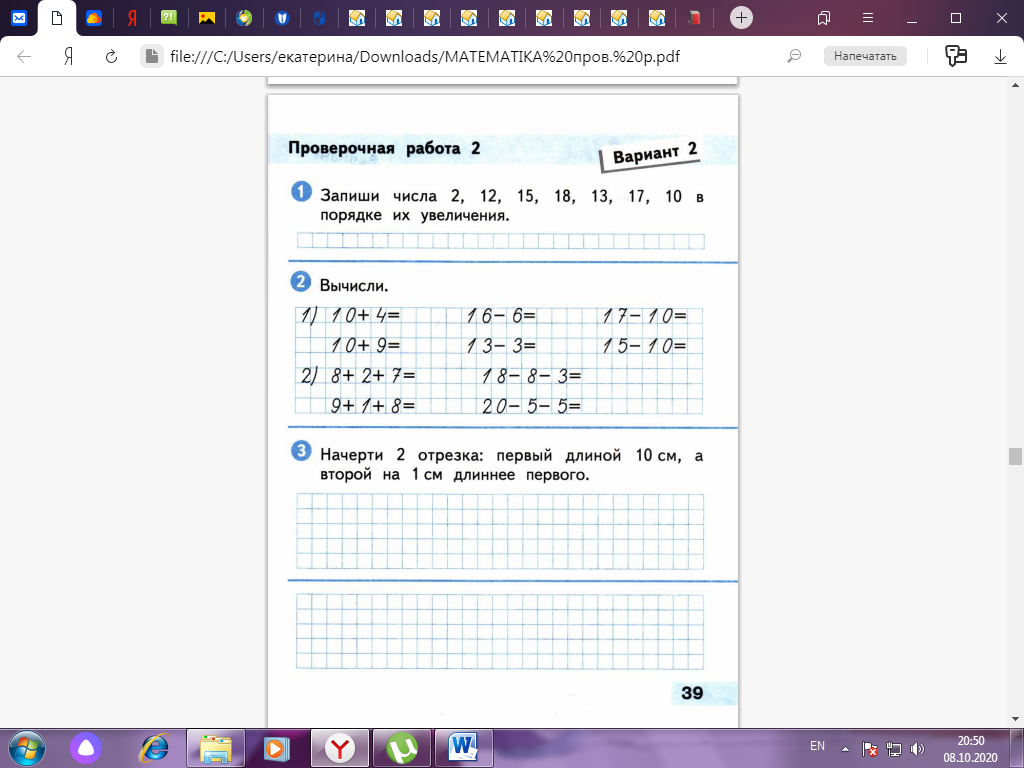 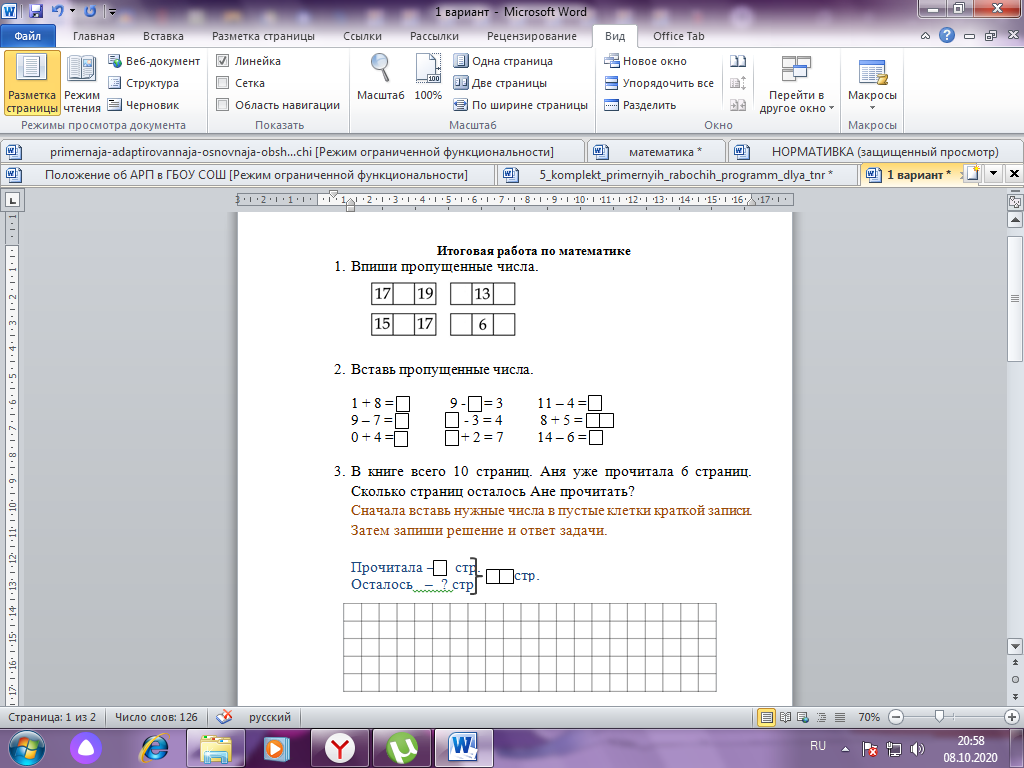 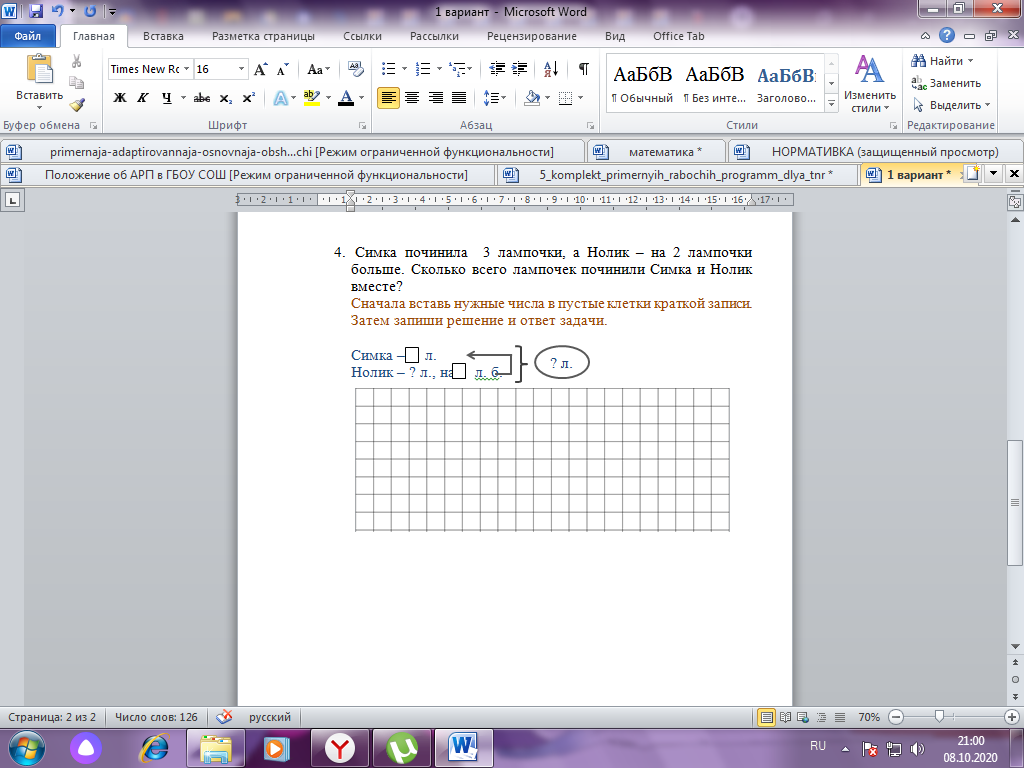 Государственное бюджетное общеобразовательное учреждение Самарской области средняя общеобразовательная школа«Образовательный центр» имени 81 гвардейского мотострелкового полка п.г.т. Рощинскиймуниципального района Волжский Самарской области443539, Самарская область, Волжский район, п. г. т. Рощинский, школа.Официальный сайт учреждения: http://,  адрес электронной почты: roshinsky_sch_vlg@samara.edu.ruКонтактная информация: телефоны: 932 – 82 – 58 (ф), 932 – 82 – 50ТЕМАТИЧЕСКОЕ (поурочное) ПЛАНИРОВАНИЕдля обучающихся  с тяжёлыми нарушениями речи (ТНР)инклюзияпо математикедля 1  классаучителяШадриной Е.М.2020 -2021  учебный годОБУЧАЮЩИЙСЯ НАУЧИТСЯОБУЧАЮЩИЙСЯ ПОЛУЧИТ ВОЗМОЖНОСТЬ НАУЧИТЬСЯПРЕДМЕТНЫЕ РЕЗУЛЬТАТЫПРЕДМЕТНЫЕ РЕЗУЛЬТАТЫЧисла и величиныЧисла и величины-  считать различные объекты (предметы, группы предметов, звуки, движения, слоги, слова и т. п.) и устанавливать порядковый номер того или иного предмета при указанном порядке счёта;-  читать, записывать, сравнивать (используя знаки сравнения «>», «<», «=», термины равенство и неравенство) и упорядочивать числа в пределах 20;-  объяснять, как образуются числа в числовом ряду, знать место числа 0; объяснять, как образуются числа второго десятка из одного десятка и нескольких единиц и что обозначает каждая цифра в их записи;-  выполнять действия нумерационного характера: 15 + 1, 18 − 1, 10 + 6, 12 − 10, 14 − 4;-  распознавать последовательность чисел, составленную по заданному правилу, устанавливать правило, по которому составлена заданная последовательность чисел (увеличение или уменьшение числа на несколько единиц в пределах 20), и продолжать её;-  выполнять классификацию чисел по заданному или самостоятельно установленному признаку;- читать и записывать значения величины длины, используя изученные единицы измерения этой величины (сантиметр, дециметр) и соотношение между ними: 1 дм = 10 см.-  вести счёт десятками;-  обобщать и распространять свойства натурального ряда чисел на числа, большие 20.Арифметические действия. Сложение и вычитаниеАрифметические действия. Сложение и вычитание-  понимать смысл арифметических действий сложение и вычитание, отражать это на схемах и в математическихзаписях с использованием знаков действий и знака равенства;-  выполнять сложение и вычитание, используя общий приём прибавления (вычитания) по частям; выполнять сложение с применением переместительного свойства сложения;-  выполнять вычитание с использованием знания состава чисел из двух слагаемых и взаимосвязи между сложениеми вычитанием (в пределах 10);-  объяснять приём сложения (вычитания) с переходом через разряд в пределах 20.-  выполнять сложение и вычитание с переходом через десяток в пределах 20;-  называть числа и результат при сложении и вычитании, находить в записи сложения и вычитания значение не-известного компонента;-  проверять и исправлять выполненные действия.Работа с текстовыми задачамиРабота с текстовыми задачами-  решать задачи (в 1 действие), в том числе и задачи практического содержания;-  составлять по серии рисунков рассказ с использованием математических терминов;-  отличать текстовую задачу от рассказа; дополнять текст до задачи, вносить нужные изменения;-  устанавливать зависимость между данными, представленными в задаче, и искомым, отражать её на моделях, выбирать и объяснять арифметическое действие для решения задачи;-  составлять задачу по рисунку, по схеме, по решению.-  составлять различные задачи по предлагаемым схемам и записям решения;-  находить несколько способов решения одной и той же задачи и объяснять их;-  отмечать изменения в решении при изменении вопроса задачи или её условия и отмечать изменения в задаче при изменении её решения;-  решать задачи в 2 действия;-  проверять и исправлять неверное решение задачи.Пространственные отношения. Геометрические фигурыПространственные отношения. Геометрические фигуры- понимать смысл слов (слева, справа, вверху, внизу и др.), описывающих положение предмета на плоскости и в пространстве, следовать инструкции, описывающей положение предмета на плоскости;- описывать взаимное расположение предметов на плоскости и в пространстве: слева, справа, левее, правее; вверху, внизу, выше, ниже; перед, за, между и др.;-  находить в окружающем мире предметы (части предметов), имеющие форму многоугольника (треугольника, четырёхугольника и т. д.), круга;-  распознавать, называть, изображать геометрические фигуры (точка, линии, прямая, отрезок, луч, ломаная, многоугольник, круг);-  находить сходство и различие геометрических фигур (прямая, отрезок, луч).	-  выделять изученные фигуры в более сложных фигурах (количество отрезков, которые образуются, если на отрезке поставить одну точку (две точки), не совпадающие с его концами).Геометрические величиныГеометрические величины-  измерять (с помощью линейки) и записывать длину (предмета, отрезка), используя изученные единицы длины (сантиметр и дециметр) и соотношения между ними;- чертить отрезки заданной длины с помощью оцифрованной линейки;-  выбирать единицу длины, соответствующую измеряемому предмету-  соотносить и сравнивать величины (располагать в порядке убывания (возрастания) длины: 1 дм, 8 см, 13 см).Работа с информациейРабота с информацией-  читать небольшие готовые таблицы;-  строить несложные цепочки логических рассуждений;-  определять верные логические высказывания по отношению к конкретному рисунку.-  определять правило составления несложных таблиц идополнять их недостающими элементами;-  проводить логические рассуждения, устанавливая отношения между объектами и формулируя выводы.ЛИЧНОСТНЫЕ РЕЗУЛЬТАТЫЛИЧНОСТНЫЕ РЕЗУЛЬТАТЫУ обучюащегося будут сформированы:- начальные (элементарные) представления о самостоятельности и личной ответственности в процессе обучения математике;-  начальные представления о математических способах познания мира;-  начальные представления о целостности окружающего мира;- понимание смысла выполнения самоконтроля и самооценки результатов своей учебной деятельности (начальный этап) и того, что успех в учебной деятельности в значительной мере зависит от самого учащегося;- проявление мотивации учебно-познавательной деятельности и личностного смысла учения, которые базируются на необходимости постоянного расширения знаний для решения новых учебных задач и на интересе к учебному пред-мету «Математика»;	- освоение положительного и позитивного стиля общения со сверстниками и взрослыми в школе и дома;- понимание и принятие элементарных правил работы в группе: проявление доброжелательного отношения к сверстникам, стремления прислушиваться к мнению одноклассников и пр.;- начальные представления об основах гражданской идентичности (через систему заданий и упражнений);- приобщение к семейным ценностям, понимание необходимости бережного отношения к природе, к своему здоровью и здоровью других людей.Обучающийся получит возможность для формирования:- основ внутренней позиции ученика с положительным отношением к школе, к учебной деятельности, а именно: проявления положительного отношения к учебному предмету «Математика», умения отвечать на вопросы учителя (учебника), участвовать в беседах и дискуссиях, различных видах деятельности; осознания сути новой социальной роли ученика, принятия норм и правил школьной жизни, ответственного отношения к урокам математики (ежедневно быть готовым к уроку, бережно относиться к учебнику и рабочей тетради);- учебно-познавательного интереса к новому учебному материалу и способам решения новых учебных и практических задач;- способности к самооценке результатов своей учебной деятельности.У обучюащегося будут сформированы:- начальные (элементарные) представления о самостоятельности и личной ответственности в процессе обучения математике;-  начальные представления о математических способах познания мира;-  начальные представления о целостности окружающего мира;- понимание смысла выполнения самоконтроля и самооценки результатов своей учебной деятельности (начальный этап) и того, что успех в учебной деятельности в значительной мере зависит от самого учащегося;- проявление мотивации учебно-познавательной деятельности и личностного смысла учения, которые базируются на необходимости постоянного расширения знаний для решения новых учебных задач и на интересе к учебному пред-мету «Математика»;	- освоение положительного и позитивного стиля общения со сверстниками и взрослыми в школе и дома;- понимание и принятие элементарных правил работы в группе: проявление доброжелательного отношения к сверстникам, стремления прислушиваться к мнению одноклассников и пр.;- начальные представления об основах гражданской идентичности (через систему заданий и упражнений);- приобщение к семейным ценностям, понимание необходимости бережного отношения к природе, к своему здоровью и здоровью других людей.Обучающийся получит возможность для формирования:- основ внутренней позиции ученика с положительным отношением к школе, к учебной деятельности, а именно: проявления положительного отношения к учебному предмету «Математика», умения отвечать на вопросы учителя (учебника), участвовать в беседах и дискуссиях, различных видах деятельности; осознания сути новой социальной роли ученика, принятия норм и правил школьной жизни, ответственного отношения к урокам математики (ежедневно быть готовым к уроку, бережно относиться к учебнику и рабочей тетради);- учебно-познавательного интереса к новому учебному материалу и способам решения новых учебных и практических задач;- способности к самооценке результатов своей учебной деятельности.МЕТАПРЕДМЕТНЫЕ РЕЗУЛЬТАТЫМЕТАПРЕДМЕТНЫЕ РЕЗУЛЬТАТЫ1. Регулятивные УУДОбучающийся научится:- понимать и принимать учебную задачу, поставленную учителем, на разных этапах обучения;- понимать и применять предложенные учителем способы решения учебной задачи;- принимать план действий для решения несложных учебных задач и следовать ему;- выполнять под руководством учителя учебные действия в  практической и мыслительной форме;- осознавать результат учебных действий, описывать результаты действий, используя математическую терминологию; - осуществлять пошаговый контроль своих действий под руководством учителя.Обучающийся получит возможность научиться:- понимать, принимать и сохранять различные учебно-познавательные задачи; составлять план действий для решения несложных учебных задач, проговаривая последовательность выполнения действий;- выделять из темы урока известные знания и умения, определять круг неизвестного по изучаемой теме;- фиксировать по ходу урока и в конце его удовлетворённость/неудовлетворённость своей работой на уроке (с помощью смайликов, разноцветных фишек и прочих средств, предложенных учителем), адекватно относиться к своим успехам и неуспехам, стремиться к улучшению результата на основе познавательной и личностной рефлексии.1. Регулятивные УУДОбучающийся научится:- понимать и принимать учебную задачу, поставленную учителем, на разных этапах обучения;- понимать и применять предложенные учителем способы решения учебной задачи;- принимать план действий для решения несложных учебных задач и следовать ему;- выполнять под руководством учителя учебные действия в  практической и мыслительной форме;- осознавать результат учебных действий, описывать результаты действий, используя математическую терминологию; - осуществлять пошаговый контроль своих действий под руководством учителя.Обучающийся получит возможность научиться:- понимать, принимать и сохранять различные учебно-познавательные задачи; составлять план действий для решения несложных учебных задач, проговаривая последовательность выполнения действий;- выделять из темы урока известные знания и умения, определять круг неизвестного по изучаемой теме;- фиксировать по ходу урока и в конце его удовлетворённость/неудовлетворённость своей работой на уроке (с помощью смайликов, разноцветных фишек и прочих средств, предложенных учителем), адекватно относиться к своим успехам и неуспехам, стремиться к улучшению результата на основе познавательной и личностной рефлексии.2. Познавательные УУДОбучающийся научится:- понимать и строить простые модели (в форме схематических рисунков) математических понятий и использовать их при решении текстовых задач;- понимать и толковать условные знаки и символы, используемые в учебнике для передачи информации (условные обозначения, выделения цветом, оформление в рамки и пр.);- проводить сравнение объектов с целью выделения их различий, различать существенные и несущественные при знаки;- определять закономерность следования объектов и использовать её для выполнения задания;- выбирать основания для классификации объектов и проводить их классификацию (разбиение объектов на группы) позаданному или установленному признаку;- осуществлять синтез как составление целого из частей;- иметь начальное представление о базовых межпредметных понятиях: числе, величине, геометрической фигуре;-  находить и читать информацию, представленную разными способами (учебник, справочник, аудио- и видеоматериалы и др.);- выделять из предложенного текста (рисунка) информацию по заданному условию, дополнять ею текст задачи с недостающими данными, составлять по ней текстовые задачи с разными вопросами и решать их;- находить и отбирать из разных источников информацию по заданной теме.Обучающийся получит возможность научиться:-  понимать и выполнять несложные обобщения и использовать их для получения новых знаний;-  устанавливать математические отношения между объектами и группами объектов (практически и мысленно), фиксировать это в устной форме, используя особенности математической речи (точность и краткость), и на по-строенных моделях;-  применять полученные знания в изменённых условиях;-  объяснять найденные способы действий при решении новых учебных задач и находить способы их решения (в простейших случаях);-  выделять из предложенного текста информацию по заданному условию;-  систематизировать собранную в результате расширенного поиска информацию и представлять её в предложенной форме.2. Познавательные УУДОбучающийся научится:- понимать и строить простые модели (в форме схематических рисунков) математических понятий и использовать их при решении текстовых задач;- понимать и толковать условные знаки и символы, используемые в учебнике для передачи информации (условные обозначения, выделения цветом, оформление в рамки и пр.);- проводить сравнение объектов с целью выделения их различий, различать существенные и несущественные при знаки;- определять закономерность следования объектов и использовать её для выполнения задания;- выбирать основания для классификации объектов и проводить их классификацию (разбиение объектов на группы) позаданному или установленному признаку;- осуществлять синтез как составление целого из частей;- иметь начальное представление о базовых межпредметных понятиях: числе, величине, геометрической фигуре;-  находить и читать информацию, представленную разными способами (учебник, справочник, аудио- и видеоматериалы и др.);- выделять из предложенного текста (рисунка) информацию по заданному условию, дополнять ею текст задачи с недостающими данными, составлять по ней текстовые задачи с разными вопросами и решать их;- находить и отбирать из разных источников информацию по заданной теме.Обучающийся получит возможность научиться:-  понимать и выполнять несложные обобщения и использовать их для получения новых знаний;-  устанавливать математические отношения между объектами и группами объектов (практически и мысленно), фиксировать это в устной форме, используя особенности математической речи (точность и краткость), и на по-строенных моделях;-  применять полученные знания в изменённых условиях;-  объяснять найденные способы действий при решении новых учебных задач и находить способы их решения (в простейших случаях);-  выделять из предложенного текста информацию по заданному условию;-  систематизировать собранную в результате расширенного поиска информацию и представлять её в предложенной форме.3. Коммуникативные УУДОбучающийся научится:- задавать вопросы и отвечать на вопросы партнёра;-  воспринимать и обсуждать различные точки зрения и под- ходы к выполнению задания, оценивать их;-  уважительно вести диалог с товарищами;-  принимать участие в работе в паре и в группе с одноклассниками: определять общие цели работы, намечать способыих достижения, распределять роли в совместной деятельности, анализировать ход и результаты проделанной работыпод руководством учителя;-  понимать и принимать элементарные правила работы в группе: проявлять доброжелательное отношение к сверстникам, прислушиваться к мнению одноклассников и пр.;- осуществлять взаимный контроль и оказывать необходимую взаимную помощь.Обучающийся получит возможность научиться:- применять математические знания и математическую терминологию при изложении своего мнения и предлагаемых способов действий;-  включаться в диалог с учителем и сверстниками, в коллективное обсуждение проблем, проявлять инициативу и активность в стремлении высказываться;- слушать партнёра по общению (деятельности), не перебивать, не обрывать на полуслове, вникать в смысл того, о чём говорит собеседник; интегрироваться в группу сверстников, проявлять стремление ладить с собеседниками, не демонстрировать превосходство над другими, вежливо общаться;- аргументированно выражать своё мнение;- совместно со сверстниками решать задачу групповой работы (работы в паре), распределять функции в группе (паре) при выполнении заданий, проекта;-  оказывать помощь товарищу в случаях затруднения;-  признавать свои ошибки, озвучивать их, соглашаться, если на ошибки указывают другие;-  употреблять вежливые слова в случае неправоты: «Извини, пожалуйста», «Прости, я не хотел тебя обидеть»,«Спасибо за замечание, я его обязательно учту» и др.3. Коммуникативные УУДОбучающийся научится:- задавать вопросы и отвечать на вопросы партнёра;-  воспринимать и обсуждать различные точки зрения и под- ходы к выполнению задания, оценивать их;-  уважительно вести диалог с товарищами;-  принимать участие в работе в паре и в группе с одноклассниками: определять общие цели работы, намечать способыих достижения, распределять роли в совместной деятельности, анализировать ход и результаты проделанной работыпод руководством учителя;-  понимать и принимать элементарные правила работы в группе: проявлять доброжелательное отношение к сверстникам, прислушиваться к мнению одноклассников и пр.;- осуществлять взаимный контроль и оказывать необходимую взаимную помощь.Обучающийся получит возможность научиться:- применять математические знания и математическую терминологию при изложении своего мнения и предлагаемых способов действий;-  включаться в диалог с учителем и сверстниками, в коллективное обсуждение проблем, проявлять инициативу и активность в стремлении высказываться;- слушать партнёра по общению (деятельности), не перебивать, не обрывать на полуслове, вникать в смысл того, о чём говорит собеседник; интегрироваться в группу сверстников, проявлять стремление ладить с собеседниками, не демонстрировать превосходство над другими, вежливо общаться;- аргументированно выражать своё мнение;- совместно со сверстниками решать задачу групповой работы (работы в паре), распределять функции в группе (паре) при выполнении заданий, проекта;-  оказывать помощь товарищу в случаях затруднения;-  признавать свои ошибки, озвучивать их, соглашаться, если на ошибки указывают другие;-  употреблять вежливые слова в случае неправоты: «Извини, пожалуйста», «Прости, я не хотел тебя обидеть»,«Спасибо за замечание, я его обязательно учту» и др.№ п/пИЗУЧАЕМЫЕ ТЕМЫ (РАЗДЕЛЫ)Количество часов, отводимых на изучениеПланируемые контрольно-оценочные процедуры (контрольная работа, самостоятельная работа, тест, диктант и т.п.)Подготовка к изучению чисел. Пространственные и временные представления. 8 чПодготовка к изучению чисел. Пространственные и временные представления. 8 чПодготовка к изучению чисел. Пространственные и временные представления. 8 чПодготовка к изучению чисел. Пространственные и временные представления. 8 ч1Счет предметов.12Вверху. Внизу. Слева. Справа.13Раньше. Позже. Сначала. Потом.14Повторение. 15Столько же. Больше. Меньше.16На сколько больше? На сколько меньше?17На сколько больше? На сколько меньше?.18Повторение и обобщение изученного по теме : "Подготовка к изучению чисел"1Числа от 1 до 10. Число 0. Нумерация.28чЧисла от 1 до 10. Число 0. Нумерация.28чЧисла от 1 до 10. Число 0. Нумерация.28чЧисла от 1 до 10. Число 0. Нумерация.28ч9Много. Один.110Число и цифра 2.111Число и цифра 3.112Знаки "+", "-", "=".113Число и цифра 4.114Длиннее, короче.115Число и цифра 5.116Числа от 1 до 5. Состав Числа 5.117Странички для любознательных118Точка. Кривая линия. Прямая линия. Отрезок. Луч.119Ломаная линия.120Закрепление изученного.121Знаки >, <, =.122Равенство. Неравенство.123Многоугольник.124Числа 6 и 7. Письмо цифры 6.125Числа 6 и 7. Письмо цифры 7.126Числа 8 и 9. Письмо цифры 8.127Числа 8 и 9. Письмо цифры 9.128Число 10.129Повторение и обобщение изученного по теме : "Числа от 1 до 10"130Наши проекты.131Сантиметр132Увеличить на... Уменьшить на...133Число 0.134Сложение и вычитание с числом 0.135Странички для любознательных.136Что узнали. Чему научились.1Числа от 1 до 10. Сложение и вычитание.56 чЧисла от 1 до 10. Сложение и вычитание.56 чЧисла от 1 до 10. Сложение и вычитание.56 чЧисла от 1 до 10. Сложение и вычитание.56 ч37Сложение и вычитание вида ...+1, ... -1.138Сложение вида ... +1+1, ... -1 - 1.139Сложение вида ... +2, ... -2.140Слагаемые. Сумма.141Задача142Составление задач по рисунку.143Таблицы сложения и вычитания с числом 2.144Присчитывание и отсчитывание по 2.145Задачи на увеличение (уменьшение ) на несколько единиц.146Странички для любознательных147Что узнали. Чему научились.148Странички для любознательных..149Сложение и вычитание вида ... + 3, ... - 3.150Прибавление и вычитание числа 3.151Закрепление изученного. Сравнение длин отрезков.152Таблицы сложения и вычитания с числом 3.153Присчитывание и отсчитывание по 3.154Решение задач155Странички для любознательных...156Что узнали. Чему научились..157Закрепление изученного..158Закрепление изученного. 159Закрепление изученного.160Закрепление изученного.161Закрепление изученного.162Сложение и вычитание чисел первого десятка. Состав чисел 7, 8, 9.163Задачи на увеличение числа на несколько единиц (с двумя множествами предметов).164Задачи на уменьшение числа на несколько единиц ( с двумя множествами предметов).165Сложение и вычитание вида ... + 4, ... - 4.166Закрепление изученного167На сколько больше? На сколько меньше?168Решение задач.169Таблицы сложения и вычитания с числом 4.170Решение задач..171Перестановка слагаемых172Применение переместительного свойства сложения для случаев вида ... + 5, 6, 7, 8, 9.173Таблицы для случаев вида ... + 5, 6, 7, 8, 9174Состав чисел в пределах 10. Закрепление.175Состав чисел в пределах 10. Закрепление176Закрепление изученного. Решение задач.177Что узнали. Чему научились178Закрепление изученного. Проверка знаний.1Проверочная работа 1.79Связь между суммой и слагаемыми180Связь между суммой и слагаемыми.181Решение задач.,182Уменьшаемое. Вычитаемое. Разность.183Вычитание вида 6 - ..., 7 - ...184Закрепление приема вычислений вида 6 - ..., 7 - ... Решение задач.185Вычитание вида 8 - ..., 9 - ...186Закрепление приема вычислений вида 8 - ..., 9 - ... Решение задач.187Вычитание вида 10 - ...188Закрепление изученного. Решение задач189Килограмм190Литр191Что узнали. Чему научились .192Проверочная работа1Проверочная работа 2.Числа от 1 до 20. Нумерация 12 чЧисла от 1 до 20. Нумерация 12 чЧисла от 1 до 20. Нумерация 12 чЧисла от 1 до 20. Нумерация 12 ч93Названия и последовательность чисел от 11 до 20194Образование чисел второго десятка195Запись и чтение чисел второго десятка196Дециметр197Сложение и вычитание вида 10 + 7, 17 - 7, 17 - 10198Сложение и вычитание вида 10 + 7, 17 - 7, 17 - 10.199Странички для любознательных1100Что узнали. Чему научились.1101Проверочная работа.1Проверочная работа 3 .102Закрепление изученного. Работа над ошибками.1103Подготовка к решению задач в два действия1104Составная задача1Числа от 1 до 20. Сложение и вычитание.21 чЧисла от 1 до 20. Сложение и вычитание.21 чЧисла от 1 до 20. Сложение и вычитание.21 чЧисла от 1 до 20. Сложение и вычитание.21 ч105Общий прием сложения однозначных чисел с переходом через десяток1106Сложение однозначных чисел с переходом через десяток вида ... + 2, ... + 3.1107Сложение однозначных чисел с переходом через десяток вида ... + 4.1108Сложение однозначных чисел с переходом через десяток вида ... + 5.1109Сложение однозначных чисел с переходом через десяток вида ... +6.1110Сложение однозначных чисел с переходом через десяток вида ... +7.1111Сложение однозначных чисел с переходом через десяток вида ... + 8, ... + 9.1112Таблица сложения1113Странички для любознательных1114Что узнали. Чему научились.1115Общие приемы табличного вычитания с переходом через десяток1116Вычитание вида 11 - ... .1117Вычитание вида 12 - ... .1118Вычитание вида 13 - ... .1119Вычитание вида 14 - ... .1120Вычитание вида 15 - ... .1121Вычитание вида 16 - ... .1122Итоговая комплексная диагностическая работа1комплексная диагностическая работа123Вычитание вида 17 - ... , 18 - ... .1124Закрепление изученного. Странички для любознательных.1125Что узнали. Чему научились1Итоговое повторение "Что узнали, чему научились в 1 классе" 7 чИтоговое повторение "Что узнали, чему научились в 1 классе" 7 чИтоговое повторение "Что узнали, чему научились в 1 классе" 7 чИтоговое повторение "Что узнали, чему научились в 1 классе" 7 ч126Закрепление пройденного материала по теме «Сложение и вычитание до 10». «Геометрические фигуры».1127Закрепление пройденного материала по теме «Сложение и вычитание до 20».1128Закрепление пройденного материала по теме «Решение задач в два действия».1129Итоговая контрольная работа.1контрольная работа.130Повторение пройденного1131Повторение пройденного.1132Повторение пройденного..1Наименования объектов и средств материально-технического обеспеченияНаименования объектов и средств материально-технического обеспеченияНаименования объектов и средств материально-технического обеспеченияКол-воПримечанияКнигопечатная продукцияКнигопечатная продукцияКнигопечатная продукцияКнигопечатная продукцияКнигопечатная продукция1.М.И.Моро, С.И.Волкова: Математика. 1-4 классы. Рабочие программы. Предметная линия учебников системы "Школа России". ФГОСМосква «Просвещение», 2019 год.М.И.Моро, С.И.Волкова: Математика. 1-4 классы. Рабочие программы. Предметная линия учебников системы "Школа России". ФГОСМосква «Просвещение», 2019 год.1 шт.Дидактическое обеспечениеДидактическое обеспечениеДидактическое обеспечениеДидактическое обеспечениеДидактическое обеспечение1.М.И.Моро, С.И.Волкова: Математика. 1 класс. Учебник. В 2-х частях. ФГОС  – Москва «Просвещение»,2019 год.М.И.Моро, С.И.Волкова: Математика. 1 класс. Учебник. В 2-х частях. ФГОС  – Москва «Просвещение»,2019 год.1 шт.2.М.И.Моро, С.И.Волкова: Математика. 1 класс. Рабочая тетрадь. В 2-х частях, М.: «Просвещение», 2016 г.М.И.Моро, С.И.Волкова: Математика. 1 класс. Рабочая тетрадь. В 2-х частях, М.: «Просвещение», 2016 г.1 шт.Покупают родители3.Светлана Волкова: Математика. 1 класс. Устные упражнения. ФГОС, М.: «Просвещение»,2016 год. Светлана Волкова: Математика. 1 класс. Устные упражнения. ФГОС, М.: «Просвещение»,2016 год. 1 шт.Покупают родителиМетодическое обеспечениеМетодическое обеспечениеМетодическое обеспечениеМетодическое обеспечениеМетодическое обеспечение1.М.И. Моро. "Математика. 1 класс. Методические рекомендации к учебнику ФГОС",  – М.: «Просвещение», 2019 год.М.И. Моро. "Математика. 1 класс. Методические рекомендации к учебнику ФГОС",  – М.: «Просвещение», 2019 год.1 шт.2.Буденная, Роговцева, Галактионова: Математика. Поурочные разработки. Технологические карты уроков. 1 класс. Пособие для учителей. ФГОС ,Москва «Просвещение», 2012 год.Буденная, Роговцева, Галактионова: Математика. Поурочные разработки. Технологические карты уроков. 1 класс. Пособие для учителей. ФГОС ,Москва «Просвещение», 2012 год.1 шт.Печатные пособияПечатные пособияПечатные пособияПечатные пособияПечатные пособия1.Разрезной материал по математике(приложения к рабочей тетради 1 класс)Разрезной материал по математике(приложения к рабочей тетради 1 класс)1 шт.2.Демонстрационный материал (картинки предметные, таблицы) в соответствии с основными темами программы  обучения.Демонстрационный материал (картинки предметные, таблицы) в соответствии с основными темами программы  обучения.1 шт.Учебно-практическое и учебно-лабораторное оборудованиеУчебно-практическое и учебно-лабораторное оборудованиеУчебно-практическое и учебно-лабораторное оборудованиеУчебно-практическое и учебно-лабораторное оборудованиеУчебно-практическое и учебно-лабораторное оборудование1Демонстрационный чертёжный треугольникДемонстрационный чертёжный треугольник1 шт.2Демонстрационная оцифрованная линейкаДемонстрационная оцифрованная линейка1 шт.Технические средства обученияТехнические средства обученияТехнические средства обученияТехнические средства обученияТехнические средства обучения11Классная доска1 шт.22Персональный компьютер1 шт.33Мультимедийный проектор1 шт.44Экспозиционный экран1 шт.Экранно-звуковые пособияЭкранно-звуковые пособияЭкранно-звуковые пособияЭкранно-звуковые пособияЭкранно-звуковые пособияМатематика. Электронное приложение к учебнику М. И. Моро. 1 класс (В комплекте с учебником) Математика. Электронное приложение к учебнику М. И. Моро. 1 класс (В комплекте с учебником) Математика. Электронное приложение к учебнику М. И. Моро. 1 класс (В комплекте с учебником) 1 шт.Интернет-ресурсыИнтернет-ресурсыИнтернет-ресурсыИнтернет-ресурсыИнтернет-ресурсыРоссийская электронная школа https://resh.edu.ru/Российская электронная школа https://resh.edu.ru/Российская электронная школа https://resh.edu.ru/Российская электронная школа https://resh.edu.ru/Российская электронная школа https://resh.edu.ru/«РАССМОТРЕНО»На заседании МО учителей______________________________________Протокол № __1__от «27» августа 2020 годаРуководитель МОЯндоло Н. В./ _______________«ПРОВЕРЕНО»Заместитель директора по УВРБирюкова И. А. / _________ФИО зам. директора по УВР« 28 » августа 2020 года«УТВЕРЖДАЮ»Директор ГБОУ СОШ «ОЦ» п.г.т. Рощинский_____________________ / О.И.Рубина«31» августа 2020 года№ п/пДатаНазвание темы урока (* темы, изучаемые обзорно)Количество часов на изучение темыКЭСЭлементы содержания коррекционные задачиПланируемые контрольно-оценочные процедуры (контрольная работа, самостоятельная работа, тест, диктант и т.п.)Форма, способ, метод(в том числе  материально техническая база)проведения урокаПланируемые результаты*№ п/пДатаНазвание темы урока (* темы, изучаемые обзорно)Количество часов на изучение темыКЭСЭлементы содержания коррекционные задачиПланируемые контрольно-оценочные процедуры (контрольная работа, самостоятельная работа, тест, диктант и т.п.)Форма, способ, метод(в том числе  материально техническая база)проведения урокаНА РАЗДЕЛ:Личностные УУДПознавательные УУДКоммуникативные УУДРегулятивные УУД№ п/пДатаНазвание темы урока (* темы, изучаемые обзорно)Количество часов на изучение темыФорма, способ, метод(в том числе  материально техническая база)проведения урокаНА РАЗДЕЛ:Личностные УУДПознавательные УУДКоммуникативные УУДРегулятивные УУДПодготовка к изучению чисел. Пространственные и временные представления. 8 чПодготовка к изучению чисел. Пространственные и временные представления. 8 чПодготовка к изучению чисел. Пространственные и временные представления. 8 чПодготовка к изучению чисел. Пространственные и временные представления. 8 чПодготовка к изучению чисел. Пространственные и временные представления. 8 чПодготовка к изучению чисел. Пространственные и временные представления. 8 чПодготовка к изучению чисел. Пространственные и временные представления. 8 чПодготовка к изучению чисел. Пространственные и временные представления. 8 чПодготовка к изучению чисел. Пространственные и временные представления. 8 ч1Счет предметов.11.7.1Сбор и представление информации, связанной со счетом (пересчетом). Развитие грамматического строя речи.ИКТПознавательные УУД- умение считать различные объекты (предметы, группы предметов, звуки, движения, слоги, слова и т. п.) и устанавливать порядковый номер того или иного предмета при указанном порядке счёта;- понимание смысла  слов и описание их положения в пространстве и  на плоскости, относительно друг друга (слева, справа, вверху, внизу и др);-  составление по серии рисунков рассказа с использованием математических терминов;Коммуникативные УУДумение задавать вопросы и отвечать на вопросы партнёра;-  участие в работе в паре и в группе с одноклассниками:Регулятивные УУД-определение общие цели работы, намечать способы их достижения, распределять роли всовместной деятельности, анализ хода и результатов проделанной работы под руководством учителя;2Вверху. Внизу. Слева. Справа.11.5.2Взаимное расположение предметов в пространстве и на плоскости.Развитие грамматического строя речи и пространственного воображения. ИКТПознавательные УУД- умение считать различные объекты (предметы, группы предметов, звуки, движения, слоги, слова и т. п.) и устанавливать порядковый номер того или иного предмета при указанном порядке счёта;- понимание смысла  слов и описание их положения в пространстве и  на плоскости, относительно друг друга (слева, справа, вверху, внизу и др);-  составление по серии рисунков рассказа с использованием математических терминов;Коммуникативные УУДумение задавать вопросы и отвечать на вопросы партнёра;-  участие в работе в паре и в группе с одноклассниками:Регулятивные УУД-определение общие цели работы, намечать способы их достижения, распределять роли всовместной деятельности, анализ хода и результатов проделанной работы под руководством учителя;3Раньше. Позже. Сначала. Потом.11.5.2Взаимное расположение предметов в пространстве и на плоскости.Развитие грамматического строя речи и пространственного воображения.ИКТПознавательные УУД- умение считать различные объекты (предметы, группы предметов, звуки, движения, слоги, слова и т. п.) и устанавливать порядковый номер того или иного предмета при указанном порядке счёта;- понимание смысла  слов и описание их положения в пространстве и  на плоскости, относительно друг друга (слева, справа, вверху, внизу и др);-  составление по серии рисунков рассказа с использованием математических терминов;Коммуникативные УУДумение задавать вопросы и отвечать на вопросы партнёра;-  участие в работе в паре и в группе с одноклассниками:Регулятивные УУД-определение общие цели работы, намечать способы их достижения, распределять роли всовместной деятельности, анализ хода и результатов проделанной работы под руководством учителя;4Повторение11.5.21.7.1- Взаимное расположение предметов в пространстве и на плоскости- Сбор и представление информации, связанной со счетом (пересчетом).Развитие грамматического строя речи и пространственного воображения.Познавательные УУД- умение считать различные объекты (предметы, группы предметов, звуки, движения, слоги, слова и т. п.) и устанавливать порядковый номер того или иного предмета при указанном порядке счёта;- понимание смысла  слов и описание их положения в пространстве и  на плоскости, относительно друг друга (слева, справа, вверху, внизу и др);-  составление по серии рисунков рассказа с использованием математических терминов;Коммуникативные УУДумение задавать вопросы и отвечать на вопросы партнёра;-  участие в работе в паре и в группе с одноклассниками:Регулятивные УУД-определение общие цели работы, намечать способы их достижения, распределять роли всовместной деятельности, анализ хода и результатов проделанной работы под руководством учителя;5Столько же. Больше. Меньше.11.7.1Сбор и представление информации, связанной со счетом (пересчетом)Развитие грамматического строя речи и концентрации внимания.ИКТПознавательные УУД- умение считать различные объекты (предметы, группы предметов, звуки, движения, слоги, слова и т. п.) и устанавливать порядковый номер того или иного предмета при указанном порядке счёта;- понимание смысла  слов и описание их положения в пространстве и  на плоскости, относительно друг друга (слева, справа, вверху, внизу и др);-  составление по серии рисунков рассказа с использованием математических терминов;Коммуникативные УУДумение задавать вопросы и отвечать на вопросы партнёра;-  участие в работе в паре и в группе с одноклассниками:Регулятивные УУД-определение общие цели работы, намечать способы их достижения, распределять роли всовместной деятельности, анализ хода и результатов проделанной работы под руководством учителя;6На сколько больше? На сколько меньше?11.7.1Сбор и представление информации, связанной со счетом (пересчетом).Развитие грамматического строя речи и логического мышления.ИКТПознавательные УУД- умение считать различные объекты (предметы, группы предметов, звуки, движения, слоги, слова и т. п.) и устанавливать порядковый номер того или иного предмета при указанном порядке счёта;- понимание смысла  слов и описание их положения в пространстве и  на плоскости, относительно друг друга (слева, справа, вверху, внизу и др);-  составление по серии рисунков рассказа с использованием математических терминов;Коммуникативные УУДумение задавать вопросы и отвечать на вопросы партнёра;-  участие в работе в паре и в группе с одноклассниками:Регулятивные УУД-определение общие цели работы, намечать способы их достижения, распределять роли всовместной деятельности, анализ хода и результатов проделанной работы под руководством учителя;7На сколько больше? На сколько меньше?11.7.1Сбор и представление информации, связанной со счетом (пересчетом).Развитие грамматического строя речи и логического мышления.ФГПознавательные УУД- умение считать различные объекты (предметы, группы предметов, звуки, движения, слоги, слова и т. п.) и устанавливать порядковый номер того или иного предмета при указанном порядке счёта;- понимание смысла  слов и описание их положения в пространстве и  на плоскости, относительно друг друга (слева, справа, вверху, внизу и др);-  составление по серии рисунков рассказа с использованием математических терминов;Коммуникативные УУДумение задавать вопросы и отвечать на вопросы партнёра;-  участие в работе в паре и в группе с одноклассниками:Регулятивные УУД-определение общие цели работы, намечать способы их достижения, распределять роли всовместной деятельности, анализ хода и результатов проделанной работы под руководством учителя;8Повторение и обобщение изученного по теме: "Подготовка к изучению чисел"11.5.21.7.1- Взаимное расположение предметов в пространстве и на плоскости- Сбор и представление информации, связанной со счетом (пересчетом)Развитие грамматического строя речи, внимания и логического мышления.ФГПознавательные УУД- умение считать различные объекты (предметы, группы предметов, звуки, движения, слоги, слова и т. п.) и устанавливать порядковый номер того или иного предмета при указанном порядке счёта;- понимание смысла  слов и описание их положения в пространстве и  на плоскости, относительно друг друга (слева, справа, вверху, внизу и др);-  составление по серии рисунков рассказа с использованием математических терминов;Коммуникативные УУДумение задавать вопросы и отвечать на вопросы партнёра;-  участие в работе в паре и в группе с одноклассниками:Регулятивные УУД-определение общие цели работы, намечать способы их достижения, распределять роли всовместной деятельности, анализ хода и результатов проделанной работы под руководством учителя;Числа от 1 до 10. Число 0. Нумерация.28чЧисла от 1 до 10. Число 0. Нумерация.28чЧисла от 1 до 10. Число 0. Нумерация.28чЧисла от 1 до 10. Число 0. Нумерация.28чЧисла от 1 до 10. Число 0. Нумерация.28чЧисла от 1 до 10. Число 0. Нумерация.28чЧисла от 1 до 10. Число 0. Нумерация.28чЧисла от 1 до 10. Число 0. Нумерация.28чЧисла от 1 до 10. Число 0. Нумерация.28ч9Много. Один.11.1.1Чтение и запись чисел от нуля до миллионаРазвитие концентрации внимания на основе упражнений в узнавании.ИКТЛичностные УУД-осознание «количественности» мира.Регулятивные УУД-освоение способов установления количественных взаимосвязей между объектами.Познавательные УУД-осмысление математических понятий"+", "-", "=" на предметно- конкретном уровне.-  понимание смысла арифметических действий сложение и вычитание, отражение этого на схемах и в математическихзаписях с использованием знаков действий и знака равенстваКоммуникативные УУД-формирование умения отвечать на поставленный вопрос, ознакомление с алгоритмом работы в парах10Число и цифра 2.11.1.1Чтение и запись чисел от нуля до миллионаРазвитие концентрации внимания на основе упражнений в узнавании.ИКТЛичностные УУД-осознание «количественности» мира.Регулятивные УУД-освоение способов установления количественных взаимосвязей между объектами.Познавательные УУД-осмысление математических понятий"+", "-", "=" на предметно- конкретном уровне.-  понимание смысла арифметических действий сложение и вычитание, отражение этого на схемах и в математическихзаписях с использованием знаков действий и знака равенстваКоммуникативные УУД-формирование умения отвечать на поставленный вопрос, ознакомление с алгоритмом работы в парах11Число и цифра 3.11.1.1Чтение и запись чисел от нуля до миллионаРазвитие концентрации внимания на основе упражнений в узнавании.ИКТЛичностные УУД-осознание «количественности» мира.Регулятивные УУД-освоение способов установления количественных взаимосвязей между объектами.Познавательные УУД-осмысление математических понятий"+", "-", "=" на предметно- конкретном уровне.-  понимание смысла арифметических действий сложение и вычитание, отражение этого на схемах и в математическихзаписях с использованием знаков действий и знака равенстваКоммуникативные УУД-формирование умения отвечать на поставленный вопрос, ознакомление с алгоритмом работы в парах12Знаки "+", "-", "=".11.3.1Сложение, вычитание, умножение, и деление.Обучение приемам запоминания.Развитие навыков счета. ИКТЛичностные УУД-осознание «количественности» мира.Регулятивные УУД-освоение способов установления количественных взаимосвязей между объектами.Познавательные УУД-осмысление математических понятий"+", "-", "=" на предметно- конкретном уровне.-  понимание смысла арифметических действий сложение и вычитание, отражение этого на схемах и в математическихзаписях с использованием знаков действий и знака равенстваКоммуникативные УУД-формирование умения отвечать на поставленный вопрос, ознакомление с алгоритмом работы в парах13Число и цифра 4.11.1.1Чтение и запись чисел от нуля до миллионаОбучение приемам запоминания.Развитие навыков счета.Личностные УУД-осознание «количественности» мира.Регулятивные УУД-освоение способов установления количественных взаимосвязей между объектами.Познавательные УУД-осмысление математических понятий"+", "-", "=" на предметно- конкретном уровне.-  понимание смысла арифметических действий сложение и вычитание, отражение этого на схемах и в математическихзаписях с использованием знаков действий и знака равенстваКоммуникативные УУД-формирование умения отвечать на поставленный вопрос, ознакомление с алгоритмом работы в парах14Длиннее, короче.11.5.2Взаимное расположение предметов в пространстве и на плоскости.Развитие пространственных представлений, ориентации.ИКТЛичностные УУД-осознание «количественности» мира.Регулятивные УУД-освоение способов установления количественных взаимосвязей между объектами.Познавательные УУД-осмысление математических понятий"+", "-", "=" на предметно- конкретном уровне.-  понимание смысла арифметических действий сложение и вычитание, отражение этого на схемах и в математическихзаписях с использованием знаков действий и знака равенстваКоммуникативные УУД-формирование умения отвечать на поставленный вопрос, ознакомление с алгоритмом работы в парах15Число и цифра 5.11.1.1Чтение и запись чисел от нуля до миллионаРазвитие концентрации внимания на основе упражнений в узнавании.Личностные УУД-осознание «количественности» мира.Регулятивные УУД-освоение способов установления количественных взаимосвязей между объектами.Познавательные УУД-осмысление математических понятий"+", "-", "=" на предметно- конкретном уровне.-  понимание смысла арифметических действий сложение и вычитание, отражение этого на схемах и в математическихзаписях с использованием знаков действий и знака равенстваКоммуникативные УУД-формирование умения отвечать на поставленный вопрос, ознакомление с алгоритмом работы в парах16Числа от 1 до 5. Состав Числа 5.11.1.1Чтение и запись чисел от нуля до миллионаРазвитие концентрации внимания на основе упражнений в узнавании.ИКТЛичностные УУД-осознание «количественности» мира.Регулятивные УУД-освоение способов установления количественных взаимосвязей между объектами.Познавательные УУД-осмысление математических понятий"+", "-", "=" на предметно- конкретном уровне.-  понимание смысла арифметических действий сложение и вычитание, отражение этого на схемах и в математическихзаписях с использованием знаков действий и знака равенстваКоммуникативные УУД-формирование умения отвечать на поставленный вопрос, ознакомление с алгоритмом работы в парах17Странички для любознательных11.1.11.7.5- Чтение и запись чисел от нуля до миллиона- Чтение и заполнение таблицы.Развитие концентрации внимания на основе упражнений в узнавании.Развитие навыков планирования собственной деятельности.ИКТ ФГЛичностные УУД-осознание «количественности» мира.Регулятивные УУД-освоение способов установления количественных взаимосвязей между объектами.Познавательные УУД-осмысление математических понятий"+", "-", "=" на предметно- конкретном уровне.-  понимание смысла арифметических действий сложение и вычитание, отражение этого на схемах и в математическихзаписях с использованием знаков действий и знака равенстваКоммуникативные УУД-формирование умения отвечать на поставленный вопрос, ознакомление с алгоритмом работы в парах18Точка. Кривая линия. Прямая линия. Отрезок. Луч.11.5.3Распознавание и изображение геометрических фигур.Развитие концентрации внимания на основе упражнений в узнавании.Развитие навыков планирования собственной деятельности.ИКТЛичностные УУД-осознание «количественности» мира.Регулятивные УУД-освоение способов установления количественных взаимосвязей между объектами.Познавательные УУД-осмысление математических понятий"+", "-", "=" на предметно- конкретном уровне.-  понимание смысла арифметических действий сложение и вычитание, отражение этого на схемах и в математическихзаписях с использованием знаков действий и знака равенстваКоммуникативные УУД-формирование умения отвечать на поставленный вопрос, ознакомление с алгоритмом работы в парах19Ломаная линия.11.5.31.5.4- Распознавание и изображение геометрических фигур.- Использование чертежных инструментов для выполнения построений.Развитие концентрации внимания на основе упражнений в узнавании.Развитие навыков планирования собственной деятельности.ИКТЛичностные УУД-осознание «количественности» мира.Регулятивные УУД-освоение способов установления количественных взаимосвязей между объектами.Познавательные УУД-осмысление математических понятий"+", "-", "=" на предметно- конкретном уровне.-  понимание смысла арифметических действий сложение и вычитание, отражение этого на схемах и в математическихзаписях с использованием знаков действий и знака равенстваКоммуникативные УУД-формирование умения отвечать на поставленный вопрос, ознакомление с алгоритмом работы в парах20Закрепление изученного.11.1.11.5.3- Чтение и запись чисел от нуля до миллиона.- Распознавание и изображение геометрических фигур. Развитие концентрации внимания на основе упражнений в узнавании.Развитие навыков планирования собственной деятельности.ФГЛичностные УУД-осознание «количественности» мира.Регулятивные УУД-освоение способов установления количественных взаимосвязей между объектами.Познавательные УУД-осмысление математических понятий"+", "-", "=" на предметно- конкретном уровне.-  понимание смысла арифметических действий сложение и вычитание, отражение этого на схемах и в математическихзаписях с использованием знаков действий и знака равенстваКоммуникативные УУД-формирование умения отвечать на поставленный вопрос, ознакомление с алгоритмом работы в парах21Знаки >, <, =.11.1.4Сравнение и упорядочение чисел, знаки сравнения.Развитие и коррекция зрительного, слухового восприятия.ИКТЛичностные УУД-осознание «количественности» мира.Регулятивные УУД-освоение способов установления количественных взаимосвязей между объектами.Познавательные УУД-осмысление математических понятий"+", "-", "=" на предметно- конкретном уровне.-  понимание смысла арифметических действий сложение и вычитание, отражение этого на схемах и в математическихзаписях с использованием знаков действий и знака равенстваКоммуникативные УУД-формирование умения отвечать на поставленный вопрос, ознакомление с алгоритмом работы в парах22Равенство. Неравенство.11.1.4Сравнение и упорядочение чисел , знаки сравнения.Развитие и коррекция зрительного, слухового восприятия.ИКТЛичностные УУД-осознание «количественности» мира.Регулятивные УУД-освоение способов установления количественных взаимосвязей между объектами.Познавательные УУД-осмысление математических понятий"+", "-", "=" на предметно- конкретном уровне.-  понимание смысла арифметических действий сложение и вычитание, отражение этого на схемах и в математическихзаписях с использованием знаков действий и знака равенстваКоммуникативные УУД-формирование умения отвечать на поставленный вопрос, ознакомление с алгоритмом работы в парах23Многоугольник.11.5.1Геометрические фигурыРазвитие и коррекция зрительного, слухового восприятия.ИКТЛичностные УУД-осознание «количественности» мира.Регулятивные УУД-освоение способов установления количественных взаимосвязей между объектами.Познавательные УУД-осмысление математических понятий"+", "-", "=" на предметно- конкретном уровне.-  понимание смысла арифметических действий сложение и вычитание, отражение этого на схемах и в математическихзаписях с использованием знаков действий и знака равенстваКоммуникативные УУД-формирование умения отвечать на поставленный вопрос, ознакомление с алгоритмом работы в парах24Числа 6 и 7. Письмо цифры 6.11.1.1Чтение и запись чисел от нуля до миллионаРазвитие и коррекция зрительного, слухового восприятия.ИКТЛичностные УУД-осознание «количественности» мира.Регулятивные УУД-освоение способов установления количественных взаимосвязей между объектами.Познавательные УУД-осмысление математических понятий"+", "-", "=" на предметно- конкретном уровне.-  понимание смысла арифметических действий сложение и вычитание, отражение этого на схемах и в математическихзаписях с использованием знаков действий и знака равенстваКоммуникативные УУД-формирование умения отвечать на поставленный вопрос, ознакомление с алгоритмом работы в парах25Числа 6 и 7. Письмо цифры 7.11.1.1Чтение и запись чисел от нуля до миллионаРазвитие и коррекция зрительного, слухового восприятия.ИКТЛичностные УУД-осознание «количественности» мира.Регулятивные УУД-освоение способов установления количественных взаимосвязей между объектами.Познавательные УУД-осмысление математических понятий"+", "-", "=" на предметно- конкретном уровне.-  понимание смысла арифметических действий сложение и вычитание, отражение этого на схемах и в математическихзаписях с использованием знаков действий и знака равенстваКоммуникативные УУД-формирование умения отвечать на поставленный вопрос, ознакомление с алгоритмом работы в парах26Числа 8 и 9. Письмо цифры 8.11.1.1Чтение и запись чисел от нуля до миллионаРазвитие и коррекция зрительного, слухового восприятия.ИКТЛичностные УУД-осознание «количественности» мира.Регулятивные УУД-освоение способов установления количественных взаимосвязей между объектами.Познавательные УУД-осмысление математических понятий"+", "-", "=" на предметно- конкретном уровне.-  понимание смысла арифметических действий сложение и вычитание, отражение этого на схемах и в математическихзаписях с использованием знаков действий и знака равенстваКоммуникативные УУД-формирование умения отвечать на поставленный вопрос, ознакомление с алгоритмом работы в парах27Числа 8 и 9. Письмо цифры 9.11.1.1Чтение и запись чисел от нуля до миллионаРазвитие и коррекция зрительного, слухового восприятия.ИКТЛичностные УУД-осознание «количественности» мира.Регулятивные УУД-освоение способов установления количественных взаимосвязей между объектами.Познавательные УУД-осмысление математических понятий"+", "-", "=" на предметно- конкретном уровне.-  понимание смысла арифметических действий сложение и вычитание, отражение этого на схемах и в математическихзаписях с использованием знаков действий и знака равенстваКоммуникативные УУД-формирование умения отвечать на поставленный вопрос, ознакомление с алгоритмом работы в парах28Число 10.11.1.1Чтение и запись чисел от нуля до миллионаРазвитие и коррекция зрительного, слухового восприятия.ИКТЛичностные УУД-осознание «количественности» мира.Регулятивные УУД-освоение способов установления количественных взаимосвязей между объектами.Познавательные УУД-осмысление математических понятий"+", "-", "=" на предметно- конкретном уровне.-  понимание смысла арифметических действий сложение и вычитание, отражение этого на схемах и в математическихзаписях с использованием знаков действий и знака равенстваКоммуникативные УУД-формирование умения отвечать на поставленный вопрос, ознакомление с алгоритмом работы в парах29Повторение и обобщение изучен-ного по теме : "Числа от 1 до 10"11.1.11.1.4- Чтение и запись чисел от нуля до миллиона.- Сравнение и упорядочение чисел, знаки сравнения.Развитие и коррекция зрительного, слухового восприятия.Развитие навыков планирования собственной деятельностиИКТ30Наши проекты.11.7.1Сбор и представление информации, связанной со счетом (пересчетом)Развитие навыков планирования собственной деятельностиФГ31Сантиметр11.6.2Измерение длины отрезка. Единицы длины.Развитие навыков группировки и классификации.ФГ32Увеличить на... Уменьшить на...11.1.1Чтение и запись чисел от нуля до миллионаРазвитие навыков группировки и классификации.ИКТ33Число 0.11.1.1Чтение и запись чисел от нуля до миллионаРазвитие навыков группировки и классификации.ИКТ34Сложение и вычитание с числом 0.11.1.11.3.1- Чтение и запись чисел от нуля до миллиона.- Сложение, вычитание, умножение, и деление.Развитие навыков группировки и классификации.ИКТ35Странички для любознательных.11.7.11.7.5- Сбор и представление информации, связанной со счетом (пересчетом)- Чтение и заполнение таблицы. Развитие навыка коллективной работы.ФГ36Что узнали. Чему научились.11.1.11.3.1- Чтение и запись чисел от нуля до миллиона.- Сложение, вычитание, умножение, и деление. Развитие навыка коллективной работы.ФГЧисла от 1 до 10. Сложение и вычитание.56 чЧисла от 1 до 10. Сложение и вычитание.56 чЧисла от 1 до 10. Сложение и вычитание.56 чЧисла от 1 до 10. Сложение и вычитание.56 чЧисла от 1 до 10. Сложение и вычитание.56 чЧисла от 1 до 10. Сложение и вычитание.56 чЧисла от 1 до 10. Сложение и вычитание.56 чЧисла от 1 до 10. Сложение и вычитание.56 чЧисла от 1 до 10. Сложение и вычитание.56 ч37Сложение и вычитание вида ...+1, ... -1.11.3.1Сложение, вычитание, умножение, и деление.Развитие умения выявлять причинно- следственные отношения.ИКТЛичностные УУД-осознание математических составляющих окружающего мира.Регулятивные УУД-освоение способов вычисления и установления взаимосвязи между предметами.Познавательные УУД-сложение и вычитание однозначных числа.-установление взаимосвязи между действиями сложения и вычитания;-нахождение значения числового выражения в одно и два действия на сложение и вычитание (без скобок).-установление  взаимосвязи между условием и вопросом задачи, решение задачи в одно и два действия на сложение и вычитание.Коммуникативные УУД-умение отвечать на поставленный вопрос, ознакомление с алгоритмом работы в парах.38Сложение вида ... +1+1, ... -1 - 1.11.3.1Сложение, вычитание, умножение, и деление.Развитие умения выявлять причинно- следственные отношения.ИКТЛичностные УУД-осознание математических составляющих окружающего мира.Регулятивные УУД-освоение способов вычисления и установления взаимосвязи между предметами.Познавательные УУД-сложение и вычитание однозначных числа.-установление взаимосвязи между действиями сложения и вычитания;-нахождение значения числового выражения в одно и два действия на сложение и вычитание (без скобок).-установление  взаимосвязи между условием и вопросом задачи, решение задачи в одно и два действия на сложение и вычитание.Коммуникативные УУД-умение отвечать на поставленный вопрос, ознакомление с алгоритмом работы в парах.39Сложение вида ... +2, ... -2.11.3.1Сложение, вычитание, умножение, и деление.Развитие умения выявлять причинно- следственные отношения.ИКТЛичностные УУД-осознание математических составляющих окружающего мира.Регулятивные УУД-освоение способов вычисления и установления взаимосвязи между предметами.Познавательные УУД-сложение и вычитание однозначных числа.-установление взаимосвязи между действиями сложения и вычитания;-нахождение значения числового выражения в одно и два действия на сложение и вычитание (без скобок).-установление  взаимосвязи между условием и вопросом задачи, решение задачи в одно и два действия на сложение и вычитание.Коммуникативные УУД-умение отвечать на поставленный вопрос, ознакомление с алгоритмом работы в парах.40Слагаемые. Сумма.11.3.1Сложение, вычитание, умножение, и деление.Развитие умения выявлять причинно- следственные отношения.ИКТЛичностные УУД-осознание математических составляющих окружающего мира.Регулятивные УУД-освоение способов вычисления и установления взаимосвязи между предметами.Познавательные УУД-сложение и вычитание однозначных числа.-установление взаимосвязи между действиями сложения и вычитания;-нахождение значения числового выражения в одно и два действия на сложение и вычитание (без скобок).-установление  взаимосвязи между условием и вопросом задачи, решение задачи в одно и два действия на сложение и вычитание.Коммуникативные УУД-умение отвечать на поставленный вопрос, ознакомление с алгоритмом работы в парах.41Задача11.4.1Решение текстовых задач арифметическим способомРазвитие умения выявлять причинно- следственные отношения.ИКТЛичностные УУД-осознание математических составляющих окружающего мира.Регулятивные УУД-освоение способов вычисления и установления взаимосвязи между предметами.Познавательные УУД-сложение и вычитание однозначных числа.-установление взаимосвязи между действиями сложения и вычитания;-нахождение значения числового выражения в одно и два действия на сложение и вычитание (без скобок).-установление  взаимосвязи между условием и вопросом задачи, решение задачи в одно и два действия на сложение и вычитание.Коммуникативные УУД-умение отвечать на поставленный вопрос, ознакомление с алгоритмом работы в парах.42Составление задач по рисунку.11.4.1Решение текстовых задач арифметическим способом.Развитие умения выявлять причинно- следственные отношения.ФГЛичностные УУД-осознание математических составляющих окружающего мира.Регулятивные УУД-освоение способов вычисления и установления взаимосвязи между предметами.Познавательные УУД-сложение и вычитание однозначных числа.-установление взаимосвязи между действиями сложения и вычитания;-нахождение значения числового выражения в одно и два действия на сложение и вычитание (без скобок).-установление  взаимосвязи между условием и вопросом задачи, решение задачи в одно и два действия на сложение и вычитание.Коммуникативные УУД-умение отвечать на поставленный вопрос, ознакомление с алгоритмом работы в парах.43Таблицы сложения и вычитания с числом 2.11.3.2Таблица сложенияОбучение приемам запоминания.Развитие навыков счета. ИКТЛичностные УУД-осознание математических составляющих окружающего мира.Регулятивные УУД-освоение способов вычисления и установления взаимосвязи между предметами.Познавательные УУД-сложение и вычитание однозначных числа.-установление взаимосвязи между действиями сложения и вычитания;-нахождение значения числового выражения в одно и два действия на сложение и вычитание (без скобок).-установление  взаимосвязи между условием и вопросом задачи, решение задачи в одно и два действия на сложение и вычитание.Коммуникативные УУД-умение отвечать на поставленный вопрос, ознакомление с алгоритмом работы в парах.44Присчитывание и отсчитывание по 2.11.3.1Сложение, вычитание, умножение, и деление.Обучение приемам запоминания.Развитие навыков счета.ИКТЛичностные УУД-осознание математических составляющих окружающего мира.Регулятивные УУД-освоение способов вычисления и установления взаимосвязи между предметами.Познавательные УУД-сложение и вычитание однозначных числа.-установление взаимосвязи между действиями сложения и вычитания;-нахождение значения числового выражения в одно и два действия на сложение и вычитание (без скобок).-установление  взаимосвязи между условием и вопросом задачи, решение задачи в одно и два действия на сложение и вычитание.Коммуникативные УУД-умение отвечать на поставленный вопрос, ознакомление с алгоритмом работы в парах.45Задачи на увеличение (уменьшение ) на несколько единиц.11.1.11.4.1- Чтение и запись чисел от нуля до миллиона.- Решение текстовых задач арифметическим способом.Обучение приемам запоминания.Развитие навыков счета.ИКТЛичностные УУД-осознание математических составляющих окружающего мира.Регулятивные УУД-освоение способов вычисления и установления взаимосвязи между предметами.Познавательные УУД-сложение и вычитание однозначных числа.-установление взаимосвязи между действиями сложения и вычитания;-нахождение значения числового выражения в одно и два действия на сложение и вычитание (без скобок).-установление  взаимосвязи между условием и вопросом задачи, решение задачи в одно и два действия на сложение и вычитание.Коммуникативные УУД-умение отвечать на поставленный вопрос, ознакомление с алгоритмом работы в парах.46Странички для любознательных11.1.11.7.11.4.1- Чтение и запись чисел от нуля до миллиона.- Сбор и представление информации, связанной со счетом (пересчетом)Решение текстовых задач арифметическим способомОбучение приемам запоминания.Развитие навыков счета.ФГЛичностные УУД-осознание математических составляющих окружающего мира.Регулятивные УУД-освоение способов вычисления и установления взаимосвязи между предметами.Познавательные УУД-сложение и вычитание однозначных числа.-установление взаимосвязи между действиями сложения и вычитания;-нахождение значения числового выражения в одно и два действия на сложение и вычитание (без скобок).-установление  взаимосвязи между условием и вопросом задачи, решение задачи в одно и два действия на сложение и вычитание.Коммуникативные УУД-умение отвечать на поставленный вопрос, ознакомление с алгоритмом работы в парах.47Что узнали. Чему научились.11.3.11.4.11.1.11.7.1Сложение, вычитание, умножение, и деление.Решение текстовых задач арифметическим способомЧтение и запись чисел от нуля до миллиона.- Сбор и представление информации, связанной со счетом (пересчетом)Обучение приемам запоминания.Развитие навыков счета.ФГЛичностные УУД-осознание математических составляющих окружающего мира.Регулятивные УУД-освоение способов вычисления и установления взаимосвязи между предметами.Познавательные УУД-сложение и вычитание однозначных числа.-установление взаимосвязи между действиями сложения и вычитания;-нахождение значения числового выражения в одно и два действия на сложение и вычитание (без скобок).-установление  взаимосвязи между условием и вопросом задачи, решение задачи в одно и два действия на сложение и вычитание.Коммуникативные УУД-умение отвечать на поставленный вопрос, ознакомление с алгоритмом работы в парах.48Странички для любознательных..11.3.11.4.11.1.11.7.1Сложение, вычитание, умножение, и деление.Решение текстовых задач арифметическим способомЧтение и запись чисел от нуля до миллиона.- Сбор и представление информации, связанной со счетом (пересчетом)Обучение приемам запоминания.Развитие навыков счета.ФГЛичностные УУД-осознание математических составляющих окружающего мира.Регулятивные УУД-освоение способов вычисления и установления взаимосвязи между предметами.Познавательные УУД-сложение и вычитание однозначных числа.-установление взаимосвязи между действиями сложения и вычитания;-нахождение значения числового выражения в одно и два действия на сложение и вычитание (без скобок).-установление  взаимосвязи между условием и вопросом задачи, решение задачи в одно и два действия на сложение и вычитание.Коммуникативные УУД-умение отвечать на поставленный вопрос, ознакомление с алгоритмом работы в парах.49Сложение и вычитание вида ... + 3, ... - 3.11.3.21.4.1- Таблица сложения.-Решение текстовых задач арифметическим способомОбучение приемам запоминания.Развитие навыков счета.ИКТЛичностные УУД-осознание математических составляющих окружающего мира.Регулятивные УУД-освоение способов вычисления и установления взаимосвязи между предметами.Познавательные УУД-сложение и вычитание однозначных числа.-установление взаимосвязи между действиями сложения и вычитания;-нахождение значения числового выражения в одно и два действия на сложение и вычитание (без скобок).-установление  взаимосвязи между условием и вопросом задачи, решение задачи в одно и два действия на сложение и вычитание.Коммуникативные УУД-умение отвечать на поставленный вопрос, ознакомление с алгоритмом работы в парах.50Прибавление и вычитание числа 3.11.3.21.4.1- Таблица сложения.-Решение текстовых задач арифметическим способомОбучение приемам запоминания.Развитие навыков счета.ИКТЛичностные УУД-осознание математических составляющих окружающего мира.Регулятивные УУД-освоение способов вычисления и установления взаимосвязи между предметами.Познавательные УУД-сложение и вычитание однозначных числа.-установление взаимосвязи между действиями сложения и вычитания;-нахождение значения числового выражения в одно и два действия на сложение и вычитание (без скобок).-установление  взаимосвязи между условием и вопросом задачи, решение задачи в одно и два действия на сложение и вычитание.Коммуникативные УУД-умение отвечать на поставленный вопрос, ознакомление с алгоритмом работы в парах.51Закрепление изученного. Сравнение длин отрезков.11.4.1
1.6.2Решение текстовых задач арифметическим способом. Задачи, содержащие отношения «больше (меньше) на…», «больше (меньше) в…». Измерение длины отрезка. Единицы длины (мм, см, дм, м, км).Развитие умения выявлять причинно- следственные отношения.ИКТФГПознавательные УУД -сложение и вычитание однозначных числа.-установление взаимосвязи между действиями сложения и вычитания;Регулятивные УУД -освоение умений самоорганизации при52Таблицы сложения и вычитания с числом 3.11.3.2
1.4.1Таблица сложения. Таблица умножения. Связь между сложением, вычитанием, умножением и делением.
Решение текстовых задач арифметическим способом. Задачи, содержащие отношения «больше (меньше) на…», «больше (меньше) в…».Развитие умения выявлять причинно- следственные отношения.ИКТвыполнении учебного задания.Коммуникативные УУД-понимание  и принятие элементарных правил работы в группе; -освоение доброжелательного отношения к сверстникам,  умения прислушиваться к мнению одноклассников и пр.;- осуществление взаимного контроля и оказание необходимой взаимной помощи.Личностные УУД- начальные (элементарные) представления о самостоятельности и личной ответственности в процессе обучения математике;Познавательные УУД- чтение и  запись значения величины длины, используя изученные единицы измерения этой величины (сантиметр, дециметр) и соотношение между ними: 1 дм = 10 см.53Присчитывание и отсчитывание по 3.11.1.1
1.3.2
1.4.1Чтение и запись чисел от нуля до миллиона.
Таблица сложения. Таблица умножения. Связь между сложением, вычитанием, умножением и делением.
Решение текстовых задач арифметическим способом. Задачи, содержащие отношения «больше (меньше) на…», «больше (меньше) в…».Развитие умения выявлять причинно- следственные отношения.ИКТвыполнении учебного задания.Коммуникативные УУД-понимание  и принятие элементарных правил работы в группе; -освоение доброжелательного отношения к сверстникам,  умения прислушиваться к мнению одноклассников и пр.;- осуществление взаимного контроля и оказание необходимой взаимной помощи.Личностные УУД- начальные (элементарные) представления о самостоятельности и личной ответственности в процессе обучения математике;Познавательные УУД- чтение и  запись значения величины длины, используя изученные единицы измерения этой величины (сантиметр, дециметр) и соотношение между ними: 1 дм = 10 см.54Решение задач11.3.1
1.4.1Сложение, вычитание, умножение и деление. Названия компонентов арифметических действий, знаки действий.
Решение текстовых задач арифметическим способом. Задачи, содержащие отношения «больше (меньше) на…», «больше (меньше) в…».Развитие умения выявлять причинно- следственные отношения.ФГИКТвыполнении учебного задания.Коммуникативные УУД-понимание  и принятие элементарных правил работы в группе; -освоение доброжелательного отношения к сверстникам,  умения прислушиваться к мнению одноклассников и пр.;- осуществление взаимного контроля и оказание необходимой взаимной помощи.Личностные УУД- начальные (элементарные) представления о самостоятельности и личной ответственности в процессе обучения математике;Познавательные УУД- чтение и  запись значения величины длины, используя изученные единицы измерения этой величины (сантиметр, дециметр) и соотношение между ними: 1 дм = 10 см.55Странички для любознательных11.1.1
1.3.2
1.4.11.6.2Чтение и запись чисел от нуля до миллиона.
Таблица сложения. Таблица умножения. Связь между сложением, вычитанием, умножением и делением.
Решение текстовых задач арифметическим способом. Задачи, содержащие отношения «больше (меньше) на…», «больше (меньше) в…».Измерение длины отрезка. Единицы длины (мм, см, дм, м, км).Развитие навыка коллективной работы.ФГИКТвыполнении учебного задания.Коммуникативные УУД-понимание  и принятие элементарных правил работы в группе; -освоение доброжелательного отношения к сверстникам,  умения прислушиваться к мнению одноклассников и пр.;- осуществление взаимного контроля и оказание необходимой взаимной помощи.Личностные УУД- начальные (элементарные) представления о самостоятельности и личной ответственности в процессе обучения математике;Познавательные УУД- чтение и  запись значения величины длины, используя изученные единицы измерения этой величины (сантиметр, дециметр) и соотношение между ними: 1 дм = 10 см.56Что узнали. Чему научились11.1.1
1.3.2
1.4.11.6.2Чтение и запись чисел от нуля до миллиона.
Таблица сложения. Таблица умножения. Связь между сложением, вычитанием, умножением и делением.
Решение текстовых задач арифметическим способом. Задачи, содержащие отношения «больше (меньше) на…», «больше (меньше) в…».Измерение длины отрезка. Единицы длины (мм, см, дм, м, км).Развитие навыка коллективной работы.ФГвыполнении учебного задания.Коммуникативные УУД-понимание  и принятие элементарных правил работы в группе; -освоение доброжелательного отношения к сверстникам,  умения прислушиваться к мнению одноклассников и пр.;- осуществление взаимного контроля и оказание необходимой взаимной помощи.Личностные УУД- начальные (элементарные) представления о самостоятельности и личной ответственности в процессе обучения математике;Познавательные УУД- чтение и  запись значения величины длины, используя изученные единицы измерения этой величины (сантиметр, дециметр) и соотношение между ними: 1 дм = 10 см.57Закрепление изученного11.1.1
1.3.2
1.4.11.6.2Чтение и запись чисел от нуля до миллиона.
Таблица сложения. Таблица умножения. Связь между сложением, вычитанием, умножением и делением.
Решение текстовых задач арифметическим способом. Задачи, содержащие отношения «больше (меньше) на…», «больше (меньше) в…».Измерение длины отрезка. Единицы длины (мм, см, дм, м, км).Развитие зрительно-моторных координаций. Развитие навыков контроля, в том числе самоконтроля.ФГИКТвыполнении учебного задания.Коммуникативные УУД-понимание  и принятие элементарных правил работы в группе; -освоение доброжелательного отношения к сверстникам,  умения прислушиваться к мнению одноклассников и пр.;- осуществление взаимного контроля и оказание необходимой взаимной помощи.Личностные УУД- начальные (элементарные) представления о самостоятельности и личной ответственности в процессе обучения математике;Познавательные УУД- чтение и  запись значения величины длины, используя изученные единицы измерения этой величины (сантиметр, дециметр) и соотношение между ними: 1 дм = 10 см.58Закрепление изученного. 11.1.1
1.3.2
1.4.11.6.2Чтение и запись чисел от нуля до миллиона.
Таблица сложения. Таблица умножения. Связь между сложением, вычитанием, умножением и делением.
Решение текстовых задач арифметическим способом. Задачи, содержащие отношения «больше (меньше) на…», «больше (меньше) в…».Измерение длины отрезка. Единицы длины (мм, см, дм, м, км).Развитие зрительно-моторных координаций. Развитие навыков контроля, в том числе самоконтроля.выполнении учебного задания.Коммуникативные УУД-понимание  и принятие элементарных правил работы в группе; -освоение доброжелательного отношения к сверстникам,  умения прислушиваться к мнению одноклассников и пр.;- осуществление взаимного контроля и оказание необходимой взаимной помощи.Личностные УУД- начальные (элементарные) представления о самостоятельности и личной ответственности в процессе обучения математике;Познавательные УУД- чтение и  запись значения величины длины, используя изученные единицы измерения этой величины (сантиметр, дециметр) и соотношение между ними: 1 дм = 10 см.57Закрепление изученного.11.1.1
1.3.2
1.4.11.6.2Чтение и запись чисел от нуля до миллиона.
Таблица сложения. Таблица умножения. Связь между сложением, вычитанием, умножением и делением.
Решение текстовых задач арифметическим способом. Задачи, содержащие отношения «больше (меньше) на…», «больше (меньше) в…».Измерение длины отрезка. Единицы длины (мм, см, дм, м, км).Развитие зрительно-моторных координаций. Развитие навыков контроля, в том числе самоконтроля.ИКТ ФГ59Закрепление изученного11.1.1
1.3.2
1.4.11.6.2Чтение и запись чисел от нуля до миллиона.
Таблица сложения. Таблица умножения. Связь между сложением, вычитанием, умножением и делением.
Решение текстовых задач арифметическим способом. Задачи, содержащие отношения «больше (меньше) на…», «больше (меньше) в…».Измерение длины отрезка. Единицы длины (мм, см, дм, м, км).Развитие зрительно-моторных координаций. Развитие навыков контроля, в том числе самоконтроля.ИКТ ФГ60Закрепление изученного11.1.1
1.3.2
1.4.11.6.2Чтение и запись чисел от нуля до миллиона.
Таблица сложения. Таблица умножения. Связь между сложением, вычитанием, умножением и делением.
Решение текстовых задач арифметическим способом. Задачи, содержащие отношения «больше (меньше) на…», «больше (меньше) в…».Измерение длины отрезка. Единицы длины (мм, см, дм, м, км).Развитие зрительно-моторных координаций. Развитие навыков контроля, в том числе самоконтроля.61Закрепление изученного.11.1.1
1.3.2
1.4.11.6.2Чтение и запись чисел от нуля до миллиона.
Таблица сложения. Таблица умножения. Связь между сложением, вычитанием, умножением и делением. Решение текстовых задач арифметическим способом. Задачи, содержащие отношения «больше (меньше) на…», «больше (меньше) в…».Измерение длины отрезка. Единицы длины (мм, см, дм, м, км).Развитие зрительно-моторных координаций. Развитие навыков контроля, в том числе самоконтроля.ИКТ ФГ62Сложение и вычитание чисел первого десятка. Состав чисел 7, 8, 9.11.3.1
1.4.1Сложение, вычитание, умножение и деление. Названия компонентов арифметических действий, знаки действий. Решение текстовых задач арифметическим способом. Задачи, содержащие отношения «больше (меньше) на…», «больше (меньше) в…».Коррекция вербальной памяти на основе упражнений в запоминании и воспроизведении.ИКТПознавательные УУД-  понимание смысла арифметических действий сложения и вычитания, умение отражать это на схемах и в математических записях с использованием знаков действий и знака равенства; -умение устанавливать зависимость между данными, представленными в задаче, и искомым, отражать её на моделях, выбирать и объяснять арифметическое действие для решения задачи;Личностные УУД- понимание и принятие 63Задачи на увеличение числа на несколько единиц (с двумя множествами предметов).11.3.1
1.4.1Сложение, вычитание, умножение и деление. Названия компонентов арифметических действий, знаки действий. Решение текстовых задач арифметическим способом. Задачи, содержащие отношения «больше (меньше) на…», «больше (меньше) в…».Развитие  логического мышления на основе упражнений в сопоставлении.ИКТПознавательные УУД-  понимание смысла арифметических действий сложения и вычитания, умение отражать это на схемах и в математических записях с использованием знаков действий и знака равенства; -умение устанавливать зависимость между данными, представленными в задаче, и искомым, отражать её на моделях, выбирать и объяснять арифметическое действие для решения задачи;Личностные УУД- понимание и принятие 64Задачи на уменьшение числа на несколько единиц ( с двумя множествами предметов).11.3.1
1.4.1Сложение, вычитание, умножение и деление. Названия компонентов арифметических действий, знаки действий.
Решение текстовых задач арифметическим способом. Задачи, содержащие отношения «больше (меньше) на…», «больше (меньше) в…».Развитие  логического мышления на основе упражнений в сопоставлении.ИКТэлементарных правил работы в группе: проявление доброжелательного отношения к сверстникам, стремления прислушиваться к мнению одноклассников и пр.;64Задачи на уменьшение числа на несколько единиц ( с двумя множествами предметов).11.3.1
1.4.1Сложение, вычитание, умножение и деление. Названия компонентов арифметических действий, знаки действий.
Решение текстовых задач арифметическим способом. Задачи, содержащие отношения «больше (меньше) на…», «больше (меньше) в…».Развитие  логического мышления на основе упражнений в сопоставлении.элементарных правил работы в группе: проявление доброжелательного отношения к сверстникам, стремления прислушиваться к мнению одноклассников и пр.;65Сложение и вычитание вида ... + 4, ... - 4.11.3.2
1.4.1Таблица сложения. Таблица умножения. Связь между сложением, вычитанием, умножением и делением.
Решение текстовых задач арифметическим способом. Задачи, содержащие отношения «больше (меньше) на…», «больше (меньше) в…».Коррекция вербальной памяти на основе упражнений в запоминании и воспроизведении.ИКТэлементарных правил работы в группе: проявление доброжелательного отношения к сверстникам, стремления прислушиваться к мнению одноклассников и пр.;65Сложение и вычитание вида ... + 4, ... - 4.11.3.2
1.4.1Таблица сложения. Таблица умножения. Связь между сложением, вычитанием, умножением и делением.
Решение текстовых задач арифметическим способом. Задачи, содержащие отношения «больше (меньше) на…», «больше (меньше) в…».Коррекция вербальной памяти на основе упражнений в запоминании и воспроизведении.ИКТ66Закрепление изученного11.3.1
1.4.1Сложение, вычитание, умножение и деление. Названия компонентов арифметических действий, знаки действий.
Решение текстовых задач арифметическим способом. Задачи, содержащие отношения «больше (меньше) на…», «больше (меньше) в…».Коррекция вербальной памяти на основе упражнений в запоминании и воспроизведении.ФГ ИКТКоммуникативные УУД-умение задавать вопросы и отвечать на вопросы партнёра;-воспринимать и обсуждать различные точки зрения и подходы к выполнению задания, оценивать их;-умение включаться в диалог с учителем и сверстниками, в коллективное обсуждение проблем, проявлять инициативу и активность в стремлении высказываться;67На сколько больше? На сколько меньше?11.3.1
1.4.1Сложение, вычитание, умножение и деление. Названия компонентов арифметических действий, знаки действий.
Решение текстовых задач арифметическим способом. Задачи, содержащие отношения «больше (меньше) на…», «больше (меньше) в…».Развитие  логического мышления на основе упражнений в сопоставлении.ИКТКоммуникативные УУД-умение задавать вопросы и отвечать на вопросы партнёра;-воспринимать и обсуждать различные точки зрения и подходы к выполнению задания, оценивать их;-умение включаться в диалог с учителем и сверстниками, в коллективное обсуждение проблем, проявлять инициативу и активность в стремлении высказываться;68Решение задач.11.1.11.4.1Чтение и запись чисел от нуля до миллиона.Решение текстовых задач арифметическим способом. Задачи, содержащие отношения «больше (меньше) на…», «больше (меньше) в…».Развитие  логического мышления на основе упражнений в сопоставлении.ФГ ИКТКоммуникативные УУД-умение задавать вопросы и отвечать на вопросы партнёра;-воспринимать и обсуждать различные точки зрения и подходы к выполнению задания, оценивать их;-умение включаться в диалог с учителем и сверстниками, в коллективное обсуждение проблем, проявлять инициативу и активность в стремлении высказываться;69Таблицы сложения и вычитания с числом 4.11.3.1
1.3.2
1.4.1Сложение, вычитание, умножение и деление. Названия компонентов арифметических действий, знаки действий. Таблица сложения. Таблица умножения. Связь между сложением, вычитанием, умножением и делением. Решение текстовых задач арифметическим способом. Задачи, содержащие отношения «больше (меньше) на…», «больше (меньше) в…».Коррекция вербальной памяти на основе упражнений в запоминании и воспроизведении.ИКТПознавательные УУД-умение устанавливать зависимость между данными, представленными в задаче, и искомым, отражать её на моделях, выбирать и объяснять арифметическое действие для решения задачи;Познавательные УУД-выполнение сложения и вычитания, используя общий приём прибавления (вычитания) по частям; -выполнение сложения с применением переместительного свойства сложения;70Решение задач.11.3.1
1.4.1Сложение, вычитание, умножение и деление. Названия компонентов арифметических действий, знаки действий. Решение текстовых задач арифметическим способом. Задачи, содержащие отношения «больше (меньше) на…», «больше (меньше) в…».Развитие  логического мышления на основе упражнений в сопоставлении.ИКТ ФГПознавательные УУД-умение устанавливать зависимость между данными, представленными в задаче, и искомым, отражать её на моделях, выбирать и объяснять арифметическое действие для решения задачи;Познавательные УУД-выполнение сложения и вычитания, используя общий приём прибавления (вычитания) по частям; -выполнение сложения с применением переместительного свойства сложения;71Перестановка слагаемых11.3.5
1.4.1Использование свойств арифметических действий в вычислениях (перестановка и группировка слагаемых в сумме, множителей в произведении;умножение суммы и разности на число). Решение текстовых задач арифметическим способом. Задачи, содержащие отношения «больше (меньше) на…», «больше (меньше) в…».Коррекция вербальной памяти на основе упражнений в запоминании и воспроизведении.ИКТПознавательные УУД-умение устанавливать зависимость между данными, представленными в задаче, и искомым, отражать её на моделях, выбирать и объяснять арифметическое действие для решения задачи;Познавательные УУД-выполнение сложения и вычитания, используя общий приём прибавления (вычитания) по частям; -выполнение сложения с применением переместительного свойства сложения;72Применение переместительного свойства сложения для случаев вида ... + 5, 6, 7, 8, 9.11.3.5
1.4.1Использование свойств арифметических действий в вычислениях (перестановка и группировка слагаемых в сумме, множителей в произведении;умножение суммы и разности на число). Решение текстовых задач арифметическим способом. Задачи, содержащие отношения «больше (меньше) на…», «больше (меньше) в…».Коррекция вербальной памяти на основе упражнений в запоминании и воспроизведении.ИКТЛичностные УУДпроявление мотивации учебно-познавательной деятельности и личностного смысла учения, которые базируются на необходимости постоянного расширения знаний для решения новых учебных задач и на интересе к учебному пред-мету «Математика»;	73Таблицы для случаев вида ... + 5, 6, 7, 8, 911.3.5
1.4.1Использование свойств арифметических действий в вычислениях (перестановка и группировка слагаемых в сумме, множителей в произведении;
умножение суммы и разности на число).
Решение текстовых задач арифметическим способом. Задачи, содержащие отношения «больше (меньше) на…», «больше (меньше) в…».Коррекция вербальной памяти на основе упражнений в запоминании и воспроизведении.ИКТКоммуникативные УУД- совместно со сверстниками решать задачу групповой работы (работы в паре), распределять функции в группе (паре) при выполнении заданий, проекта;74Состав чисел в пределах 10. Закрепление.11.3.1
1.4.1Сложение, вычитание, умножение и деление. Названия компонентов арифметических действий, знаки действий.
Решение текстовых задач арифметическим способом. Задачи, содержащие отношения «больше (меньше) на…», «больше (меньше) в…».Коррекция вербальной памяти на основе упражнений в запоминании и воспроизведении.ИКТ75Состав чисел в пределах 10. Закрепление11.3.1
1.4.1Сложение, вычитание, умножение и деление. Названия компонентов арифметических действий, знаки действий.
Решение текстовых задач арифметическим способом. Задачи, содержащие отношения «больше (меньше) на…», «больше (меньше) в…».Развитие  логического мышления на основе упражнений в сопоставлении.ИКТ76Закрепление изученного. Решение задач.11.3.1
1.4.1Сложение, вычитание, умножение и деление. Названия компонентов арифметических действий, знаки действий.
Решение текстовых задач арифметическим способом. Задачи, содержащие отношения «больше (меньше) на…», «больше (меньше) в…».Развитие  логического мышления на основе упражнений в сопоставлении.ИКТ ФГПознавательные УУД-установление зависимости между данными, представленными в задаче, и искомым, отражать её на моделях, выбирать и объяснять арифметическое действие для решения задачи;Личностные УУДпонимание смысла выполнения самоконтроля и самооценки результатов своей учебной деятельности (начальный этап) и того, что успех в учебной деятельности в значительной мере зависит от самого учащегося;77Что узнали. Чему научились11.3.1
1.4.1Сложение, вычитание, умножение и деление. Названия компонентов арифметических действий, знаки действий.
Решение текстовых задач арифметическим способом. Задачи, содержащие отношения «больше (меньше) на…», «больше (меньше) в…».Развитие  логического мышления на основе упражнений в сопоставлении.ИКТ ФГПознавательные УУД-установление зависимости между данными, представленными в задаче, и искомым, отражать её на моделях, выбирать и объяснять арифметическое действие для решения задачи;Личностные УУДпонимание смысла выполнения самоконтроля и самооценки результатов своей учебной деятельности (начальный этап) и того, что успех в учебной деятельности в значительной мере зависит от самого учащегося;78Закрепление изученного. Проверка знаний.11.3.1
1.4.11.3.51.3.2Сложение, вычитание, умножение и деление. Названия компонентов арифметических действий, знаки действий.
Решение текстовых задач арифметическим способом. Задачи, содержащие отношения «больше (меньше) на…», «больше (меньше) в…».Использование свойств арифметических действий в вычислениях (перестановка и группировка слагаемых в сумме, множителей в произведении;Таблица сложения. Таблица умножения. Связь между сложением, вычитанием, умножением и делением.Развитие навыков планирования собственной деятельности.Проверочная работа.ИКТПознавательные УУД-установление зависимости между данными, представленными в задаче, и искомым, отражать её на моделях, выбирать и объяснять арифметическое действие для решения задачи;Личностные УУДпонимание смысла выполнения самоконтроля и самооценки результатов своей учебной деятельности (начальный этап) и того, что успех в учебной деятельности в значительной мере зависит от самого учащегося;79Связь между суммой и слагаемыми11.3.1
1.4.1Сложение, вычитание, умножение и деление. Названия компонентов арифметических действий, знаки действий.
Решение текстовых задач арифметическим способом. Задачи, содержащие отношения «больше (меньше) на…», «больше (меньше) в…».Развитие  логического мышления на основе упражнений в сопоставлении.ИКТ80Связь между суммой и слагаемыми.11.3.1
1.4.1Сложение, вычитание, умножение и деление. Названия компонентов арифметических действий, знаки действий.
Решение текстовых задач арифметическим способом. Задачи, содержащие отношения «больше (меньше) на…», «больше (меньше) в…».Развитие  логического мышления на основе упражнений в сопоставлении.ИКТПознавательные УУД- понимание смысла арифметических действий сложения и вычитания,  умение отражать это на схемах и в математических записях с использованием знаков действий и знака равенства;-выполнение вычитания с использованием знания состава чисел из двух слагаемых и взаимосвязи между сложениеми вычитанием (в пределах 10);Регулятивные УУД-умение объяснять найденные способы действий при решении новых учебных задач и находить способы их решения (в простейших случаях);-  выделять из предложенного текста информацию по заданному условию;81Решение задач.11.3.1
1.4.1Сложение, вычитание, умножение и деление. Названия компонентов арифметических действий, знаки действий.
Решение текстовых задач арифметическим способом. Задачи, содержащие отношения «больше (меньше) на…», «больше (меньше) в…».Развитие  логического мышления на основе упражнений в сопоставлении.ИКТ ФГПознавательные УУД- понимание смысла арифметических действий сложения и вычитания,  умение отражать это на схемах и в математических записях с использованием знаков действий и знака равенства;-выполнение вычитания с использованием знания состава чисел из двух слагаемых и взаимосвязи между сложениеми вычитанием (в пределах 10);Регулятивные УУД-умение объяснять найденные способы действий при решении новых учебных задач и находить способы их решения (в простейших случаях);-  выделять из предложенного текста информацию по заданному условию;82Уменьшаемое. Вычитаемое. Разность.11.3.1
1.4.1Сложение, вычитание, умножение и деление. Названия компонентов арифметических действий, знаки действий.
Решение текстовых задач арифметическим способом. Задачи, содержащие отношения «больше (меньше) на…», «больше (меньше) в…».Развитие  логического мышления на основе упражнений в сопоставлении.ИКТПознавательные УУД- понимание смысла арифметических действий сложения и вычитания,  умение отражать это на схемах и в математических записях с использованием знаков действий и знака равенства;-выполнение вычитания с использованием знания состава чисел из двух слагаемых и взаимосвязи между сложениеми вычитанием (в пределах 10);Регулятивные УУД-умение объяснять найденные способы действий при решении новых учебных задач и находить способы их решения (в простейших случаях);-  выделять из предложенного текста информацию по заданному условию;83Вычитание вида 6 - ..., 7 - ...11.3.1
1.4.1Сложение, вычитание, умножение и деление. Названия компонентов арифметических действий, знаки действий.
Решение текстовых задач арифметическим способом. Задачи, содержащие отношения «больше (меньше) на…», «больше (меньше) в…».Развитие  логического мышления на основе упражнений в сопоставлении.ИКТПознавательные УУД- понимание смысла арифметических действий сложения и вычитания,  умение отражать это на схемах и в математических записях с использованием знаков действий и знака равенства;-выполнение вычитания с использованием знания состава чисел из двух слагаемых и взаимосвязи между сложениеми вычитанием (в пределах 10);Регулятивные УУД-умение объяснять найденные способы действий при решении новых учебных задач и находить способы их решения (в простейших случаях);-  выделять из предложенного текста информацию по заданному условию;85Вычитание вида 8 - ..., 9 - ...11.3.1
1.4.1Сложение, вычитание, умножение и деление. Названия компонентов арифметических действий, знаки действий.
Решение текстовых задач арифметическим способом. Задачи, содержащие отношения «больше (меньше) на…», «больше (меньше) в…». Развитие  логического мышления на основе упражнений в сопоставлении.ИКТПознавательные УУД- понимание смысла арифметических действий сложения и вычитания,  умение отражать это на схемах и в математических записях с использованием знаков действий и знака равенства;-выполнение вычитания с использованием знания состава чисел из двух слагаемых и взаимосвязи между сложениеми вычитанием (в пределах 10);Регулятивные УУД-умение объяснять найденные способы действий при решении новых учебных задач и находить способы их решения (в простейших случаях);-  выделять из предложенного текста информацию по заданному условию;86Закрепление приема вычислений вида 8 - ..., 9 - ... Решение задач.11.3.1
1.4.1Сложение, вычитание, умножение и деление. Названия компонентов арифметических действий, знаки действий.
Решение текстовых задач арифметическим способом. Задачи, содержащие отношения «больше (меньше) на…», «больше (меньше) в…». Развитие  логического мышления на основе упражнений в сопоставлении.Коммуникативные УУД-умение воспринимать и обсуждать различные точки зрения и подходы к выполнению задания, оценивать их;87Вычитание вида 10 - ...11.3.1
1.4.1Сложение, вычитание, умножение и деление. Названия компонентов арифметических действий, знаки действий.
Решение текстовых задач арифметическим способом. Задачи, содержащие отношения «больше (меньше) на…», «больше (меньше) в…».Развитие  логического мышления на основе упражнений в сопоставлении.ИКТКоммуникативные УУД-умение воспринимать и обсуждать различные точки зрения и подходы к выполнению задания, оценивать их;88Закрепление изученного. Решение задач11.3.1
1.4.1Сложение, вычитание, умножение и деление. Названия компонентов арифметических действий, знаки действий.
Решение текстовых задач арифметическим способом. Задачи, содержащие отношения «больше (меньше) на…», «больше (меньше) в…».Развитие навыков планирования собственной деятельности.ИКТ ФГКоммуникативные УУД-умение воспринимать и обсуждать различные точки зрения и подходы к выполнению задания, оценивать их;89Килограмм11.2.2
1.4.1Единицы массы (грамм, килограмм, центнер, тонна), вместимости (литр), времени (секунда, минута, час).
Решение текстовых задач арифметическим способом. Задачи, содержащие отношения «больше (меньше) на…», «больше (меньше) в…».Развитие  логического мышления на основе упражнений в синтезе и анализе.ФГ ИКТКоммуникативные УУД-умение воспринимать и обсуждать различные точки зрения и подходы к выполнению задания, оценивать их;90Литр11.2.2
1.4.1Единицы массы (грамм, килограмм, центнер, тонна), вместимости (литр), времени (секунда, минута, час).
Решение текстовых задач арифметическим способом. Задачи, содержащие отношения «больше (меньше) на…», «больше (меньше) в…».Развитие  логического мышления на основе упражнений в синтезе и анализе.ИКТ ФГКоммуникативные УУД-умение воспринимать и обсуждать различные точки зрения и подходы к выполнению задания, оценивать их;91Что узнали. Чему научились .11.3.1
1.4.11.2.2Сложение, вычитание, умножение и деление. Названия компонентов арифметических действий, знаки действий.
Решение текстовых задач арифметическим способом. Задачи, содержащие отношения «больше (меньше) на…», «больше (меньше) в…».Единицы массы (грамм, килограмм, центнер, тонна), вместимости (литр), времени (секунда, минута, час).Развитие  логического мышления на основе упражнений в синтезе и анализе.ФГ ФГ92Проверочная работа11.3.1
1.4.11.2.2Сложение, вычитание, умножение и деление. Названия компонентов арифметических действий, знаки действий.
Решение текстовых задач арифметическим способом. Задачи, содержащие отношения «больше (меньше) на…», «больше (меньше) в…».Единицы массы (грамм, килограмм, центнер, тонна), вместимости (литр), времени (секунда, минута, час).Развитие навыков планирования собственной деятельности.Проверочная работа.Познавательные УУД- чтение и запись значения величины длины, используя изученные единицы измерения этой величины (сантиметр, дециметр) и соотношение между ними: 1 дм = 10 см.Числа от 1 до 20. Нумерация 12 чЧисла от 1 до 20. Нумерация 12 чЧисла от 1 до 20. Нумерация 12 чЧисла от 1 до 20. Нумерация 12 чЧисла от 1 до 20. Нумерация 12 чЧисла от 1 до 20. Нумерация 12 чЧисла от 1 до 20. Нумерация 12 чЧисла от 1 до 20. Нумерация 12 чЧисла от 1 до 20. Нумерация 12 ч93Названия и последовательность чисел от 11 до 2011.1.1
1.4.1Чтение и запись чисел от нуля до миллиона.
Решение текстовых задач арифметическим способом. Задачи, содержащие отношения «больше (меньше) на…», «больше (меньше) в…».Развитие навыков группировки и классификации. Коррекция слуховой памяти на основе упражнений в запоминании и различении. ИКТПознавательные УУД-знание названия и последовательности чисел при счёте;-счёт в прямом и обратном порядке;-умение читать и записывать,  сравнивать числа.94Образование чисел второго десятка11.1.1
1.4.1Чтение и запись чисел от нуля до миллиона.
Решение текстовых задач арифметическим способом. Задачи, содержащие отношения «больше (меньше) на…», «больше (меньше) в…».Развитие навыков группировки и классификации. Коррекция слуховой памяти на основе упражнений в запоминании и различении.ИКТПознавательные УУД-знание названия и последовательности чисел при счёте;-счёт в прямом и обратном порядке;-умение читать и записывать,  сравнивать числа.95Запись и чтение чисел второго десятка11.1.1
1.4.1Чтение и запись чисел от нуля до миллиона.
Решение текстовых задач арифметическим способом. Задачи, содержащие отношения «больше (меньше) на…», «больше (меньше) в…».Развитие навыков группировки и классификации. Коррекция слуховой памяти на основе упражнений в запоминании и различении.ИКТЛичностные УУД- осознание «количественности» мира; -знание алгоритма образования  чисел второго десятка из одного десятка и нескольких 96Дециметр11.4.1
1.6.2Решение текстовых задач арифметическим способом. Задачи, содержащие отношения «больше (меньше) на…», «больше (меньше) в…».
Измерение длины отрезка. Единицы длины (мм, см, дм, м, км).Развитие навыков группировки и классификации. Коррекция слуховой памяти на основе упражнений в запоминании и различении.ИКТ ФГЛичностные УУД- осознание «количественности» мира; -выполнение действий нумерационного характера: 15 + 1, 18 − 1, 10 + 6, 12 − 10, 14 − 4;Регулятивные УУД-освоение способов установления количественных взаимосвязей между объектами; Познавательные УУДосмысление математических понятий на предметно-конкретном уровне; Коммуникативные УУДформирование умения отвечать на поставленный вопрос.97Сложение и вычитание вида 10 + 7, 17 - 7, 17 - 1011.3.1
1.4.1Сложение, вычитание, умножение и деление. Названия компонентов арифметических действий, знаки действий.
Решение текстовых задач арифметическим способом. Задачи, содержащие отношения «больше (меньше) на…», «больше (меньше) в…».Развитие навыков группировки и классификации. Коррекция слуховой памяти на основе упражнений в запоминании и различении.ИКТЛичностные УУД- осознание «количественности» мира; -выполнение действий нумерационного характера: 15 + 1, 18 − 1, 10 + 6, 12 − 10, 14 − 4;Регулятивные УУД-освоение способов установления количественных взаимосвязей между объектами; Познавательные УУДосмысление математических понятий на предметно-конкретном уровне; Коммуникативные УУДформирование умения отвечать на поставленный вопрос.98Сложение и вычитание вида 10 + 7, 17 - 7, 17 - 10.11.3.1
1.4.1Сложение, вычитание, умножение и деление. Названия компонентов арифметических действий, знаки действий.
Решение текстовых задач арифметическим способом. Задачи, содержащие отношения «больше (меньше) на…», «больше (меньше) в…».Развитие навыков группировки и классификации. Коррекция слуховой памяти на основе упражнений в запоминании и различении.ИКТЛичностные УУД- осознание «количественности» мира; -выполнение действий нумерационного характера: 15 + 1, 18 − 1, 10 + 6, 12 − 10, 14 − 4;Регулятивные УУД-освоение способов установления количественных взаимосвязей между объектами; Познавательные УУДосмысление математических понятий на предметно-конкретном уровне; Коммуникативные УУДформирование умения отвечать на поставленный вопрос.99Странички для любознательных11.1.1
1.4.11.3.11.6.2Чтение и запись чисел от нуля до миллиона.
Решение текстовых задач арифметическим способом. Задачи, содержащие отношения «больше (меньше) на…», «больше (меньше) в…».Измерение длины отрезка. Единицы длины (мм, см, дм, м, км).Развитие навыка коллективной работы.ИКТ ФГЛичностные УУД- осознание «количественности» мира; -выполнение действий нумерационного характера: 15 + 1, 18 − 1, 10 + 6, 12 − 10, 14 − 4;Регулятивные УУД-освоение способов установления количественных взаимосвязей между объектами; Познавательные УУДосмысление математических понятий на предметно-конкретном уровне; Коммуникативные УУДформирование умения отвечать на поставленный вопрос.100Что узнали. Чему научились.11.1.1
1.4.11.3.11.6.2Чтение и запись чисел от нуля до миллиона.
Решение текстовых задач арифметическим способом. Задачи, содержащие отношения «больше (меньше) на…», «больше (меньше) в…».Измерение длины отрезка. Единицы длины (мм, см, дм, м, км).Развитие навыка коллективной работы.ИКТ ФГ101Проверочная работа.11.1.1
1.4.11.3.11.6.2Чтение и запись чисел от нуля до миллиона.
Решение текстовых задач арифметическим способом. Задачи, содержащие отношения «больше (меньше) на…», «больше (меньше) в…».Измерение длины отрезка. Единицы длины (мм, см, дм, м, км).Развитие навыков планирования собственной деятельности. Проверочная работа.Регулятивные УУД- применять математические знания и математическую терминологию при изложении своего мнения и предлагаемых способов действий;102Закрепление изученного. Работа над ошибками.11.1.1
1.4.11.3.11.6.2Чтение и запись чисел от нуля до миллиона.
Решение текстовых задач арифметическим способом. Задачи, содержащие отношения «больше (меньше) на…», «больше (меньше) в…».Измерение длины отрезка. Единицы длины (мм, см, дм, м, км).Развитие навыков планирования собственной деятельности. ИКТРегулятивные УУД- применять математические знания и математическую терминологию при изложении своего мнения и предлагаемых способов действий;103Подготовка к решению задач в два действия11.3.11.4.1Сложение, вычитание, умножение и деление. Названия компонентов арифметических действий, знаки действий.Решение текстовых задач арифметическим способом. Задачи, содержащие отношения «больше (меньше) на…», «больше (меньше) в…».Развитие навыков группировки и классификации.ИКТРегулятивные УУД- применять математические знания и математическую терминологию при изложении своего мнения и предлагаемых способов действий;104Составная задача11.3.11.4.1Сложение, вычитание, умножение и деление. Названия компонентов арифметических действий, знаки действий.Решение текстовых задач арифметическим способом. Задачи, содержащие отношения «больше (меньше) на…», «больше (меньше) в…».Развитие навыков группировки и классификации.ИКТРегулятивные УУД- применять математические знания и математическую терминологию при изложении своего мнения и предлагаемых способов действий;Числа от 1 до 20. Сложение и вычитание.21 чЧисла от 1 до 20. Сложение и вычитание.21 чЧисла от 1 до 20. Сложение и вычитание.21 чЧисла от 1 до 20. Сложение и вычитание.21 чЧисла от 1 до 20. Сложение и вычитание.21 чЧисла от 1 до 20. Сложение и вычитание.21 чЧисла от 1 до 20. Сложение и вычитание.21 чЧисла от 1 до 20. Сложение и вычитание.21 чЧисла от 1 до 20. Сложение и вычитание.21 ч105Общий прием сложения однозначных чисел с переходом через десяток11.3.1
1.4.1Сложение, вычитание, умножение и деление. Названия компонентов арифметических действий, знаки действий.
Решение текстовых задач арифметическим способом. Задачи, содержащие отношения «больше (меньше) на…», «больше (меньше) в…».Развитие навыков группировки и классификации.ИКТ106Сложение однозначных чисел с переходом через десяток вида ... + 2, ... + 3.11.3.1
1.4.1Сложение, вычитание, умножение и деление. Названия компонентов арифметических действий, знаки действий.
Решение текстовых задач арифметическим способом. Задачи, содержащие отношения «больше (меньше) на…», «больше (меньше) в…».Развитие навыков группировки и классификации.ИКТПознавательные УУД-  умение объяснять приём сложения (вычитания) с переходом через разряд в пределах 20Личностные УУД-проявление мотивации учебно-познавательной деятельности и личностного смысла учения, которые базируются на необходимости постоянного расширения знаний для решения новых учебных задач и на интересе к учебному предмету «Математика»;-применение  полученных знаний в изменённых условиях;	107Сложение однозначных чисел с переходом через десяток вида ... + 4.11.3.1
1.4.1Сложение, вычитание, умножение и деление. Названия компонентов арифметических действий, знаки действий.
Решение текстовых задач арифметическим способом. Задачи, содержащие отношения «больше (меньше) на…», «больше (меньше) в…».Развитие навыков группировки и классификации.ИКТПознавательные УУД-  умение объяснять приём сложения (вычитания) с переходом через разряд в пределах 20Личностные УУД-проявление мотивации учебно-познавательной деятельности и личностного смысла учения, которые базируются на необходимости постоянного расширения знаний для решения новых учебных задач и на интересе к учебному предмету «Математика»;-применение  полученных знаний в изменённых условиях;	108Сложение однозначных чисел с переходом через десяток вида ... + 5.11.3.1
1.4.1Сложение, вычитание, умножение и деление. Названия компонентов арифметических действий, знаки действий.
Решение текстовых задач арифметическим способом. Задачи, содержащие отношения «больше (меньше) на…», «больше (меньше) в…».Развитие навыков группировки и классификации.ИКТПознавательные УУД-  умение объяснять приём сложения (вычитания) с переходом через разряд в пределах 20Личностные УУД-проявление мотивации учебно-познавательной деятельности и личностного смысла учения, которые базируются на необходимости постоянного расширения знаний для решения новых учебных задач и на интересе к учебному предмету «Математика»;-применение  полученных знаний в изменённых условиях;	109Сложение однозначных чисел с переходом через десяток вида ... +6.11.3.1
1.4.1Сложение, вычитание, умножение и деление. Названия компонентов арифметических действий, знаки действий.
Решение текстовых задач арифметическим способом. Задачи, содержащие отношения «больше (меньше) на…», «больше (меньше) в…».Развитие концентрации внимания на основе упражнений в узнавании.ИКТПознавательные УУД-  умение объяснять приём сложения (вычитания) с переходом через разряд в пределах 20Личностные УУД-проявление мотивации учебно-познавательной деятельности и личностного смысла учения, которые базируются на необходимости постоянного расширения знаний для решения новых учебных задач и на интересе к учебному предмету «Математика»;-применение  полученных знаний в изменённых условиях;	110Сложение однозначных чисел с переходом через десяток вида ... +7.11.3.1
1.4.1Сложение, вычитание, умножение и деление. Названия компонентов арифметических действий, знаки действий.
Решение текстовых задач арифметическим способом. Задачи, содержащие отношения «больше (меньше) на…», «больше (меньше) в…».Развитие концентрации внимания на основе упражнений в узнавании.ИКТ111Сложение однозначных чисел с переходом через десяток вида ... + 8, ... + 9.11.3.1
1.4.1Сложение, вычитание, умножение и деление. Названия компонентов арифметических действий, знаки действий.;
Решение текстовых задач арифметическим способом. Задачи, содержащие отношения «больше (меньше) на…», «больше (меньше) в…».Развитие концентрации внимания на основе упражнений в узнавании.ИКТ112Таблица сложения11.3.2
1.4.1Таблица сложения. Таблица умножения. Связь между сложением, вычитанием, умножением и делением.
Решение текстовых задач арифметическим способом. Задачи, содержащие отношения «больше (меньше) на…», «больше (меньше) в…».Развитие концентрации внимания на основе упражнений в узнавании.ИКТ114Что узнали. Чему научились.11.3.1
1.4.11.3.2Сложение, вычитание, умножение и деление. Названия компонентов арифметических действий, знаки действий.
Решение текстовых задач арифметическим способом. Задачи, содержащие отношения «больше (меньше) на…», «больше (меньше) в…».Таблица сложения. Таблица умножения. Связь между сложением, вычитанием, умножением и делениемРазвитие концентрации внимания на основе упражнений в узнавании.115Общие приемы табличного вычитания с переходом через десяток11.3.1
1.4.1Сложение, вычитание, умножение и деление. Названия компонентов арифметических действий, знаки действий.
Решение текстовых задач арифметическим способом. Задачи, содержащие отношения «больше (меньше) на…», «больше (меньше) в…».Обучение приемам запоминания.Развитие навыков счета. ИКТ116Вычитание вида 11 - ... .11.3.1
1.4.1Сложение, вычитание, умножение и деление. Названия компонентов арифметических действий, знаки действий.
Решение текстовых задач арифметическим способом. Задачи, содержащие отношения «больше (меньше) на…», «больше (меньше) в…».Обучение приемам запоминания.Развитие навыков счета.ИКТ117Вычитание вида 12 - ... .11.3.1
1.4.1Сложение, вычитание, умножение и деление. Названия компонентов арифметических действий, знаки действий.
Решение текстовых задач арифметическим способом. Задачи, содержащие отношения «больше (меньше) на…», «больше (меньше) в…».Обучение приемам запоминания.Развитие навыков счета.ИКТЛичностные УУД-умение объяснять найденные способы действий при решении новых учебных задач и находить способы их решения (в простейших случаях);Регулятивные УУД-  выделять из предложенного текста информацию по заданному условию;118Вычитание вида 13 - ... .11.3.1
1.4.1Сложение, вычитание, умножение и деление. Названия компонентов арифметических действий, знаки действий.
Решение текстовых задач арифметическим способом. Задачи, содержащие отношения «больше (меньше) на…», «больше (меньше) в…».ИКТЛичностные УУД-умение объяснять найденные способы действий при решении новых учебных задач и находить способы их решения (в простейших случаях);Регулятивные УУД-  выделять из предложенного текста информацию по заданному условию;119Вычитание вида 14 - ... .11.3.1
1.4.1Сложение, вычитание, умножение и деление. Названия компонентов арифметических действий, знаки действий.;
Решение текстовых задач арифметическим способом. Задачи, содержащие отношения «больше (меньше) на…», «больше (меньше) в…».Обучение приемам запоминания.Развитие навыков счета.ИКТЛичностные УУД-умение объяснять найденные способы действий при решении новых учебных задач и находить способы их решения (в простейших случаях);Регулятивные УУД-  выделять из предложенного текста информацию по заданному условию;120Вычитание вида 15 - ... .11.4.1Решение текстовых задач арифметическим способом. Задачи, содержащие отношения «больше (меньше) на…», «больше (меньше) в…».Обучение приемам запоминания.Развитие навыков счета.ИКТЛичностные УУД-умение объяснять найденные способы действий при решении новых учебных задач и находить способы их решения (в простейших случаях);Регулятивные УУД-  выделять из предложенного текста информацию по заданному условию;121Вычитание вида 16 - ... .11.4.1Решение текстовых задач арифметическим способом. Задачи, содержащие отношения «больше (меньше) на…», «больше (меньше) в…».Обучение приемам запоминания.Развитие навыков счета.ИКТЛичностные УУД-умение объяснять найденные способы действий при решении новых учебных задач и находить способы их решения (в простейших случаях);Регулятивные УУД-  выделять из предложенного текста информацию по заданному условию;122Вычитание вида 17 - ... , 18 - ... .11.3.1
1.4.1Сложение, вычитание, умножение и деление. Названия компонентов арифметических действий, знаки действий
Решение текстовых задач арифметическим способом. Задачи, содержащие отношения «больше (меньше) на…», «больше (меньше) в…».Обучение приемам запоминания.Развитие навыков счета.ИКТ123Закрепление изученного. Странички для любознательных11.3.1
1.4.1Сложение, вычитание, умножение и деление. Названия компонентов арифметических действий, знаки действий
Решение текстовых задач арифметическим способом. Задачи, содержащие отношения «больше (меньше) на…», «больше (меньше) в…».Развитие навыка коллективной работы.ИКТ ФГ124Что узнали. Чему научились11.3.1
1.4.11.3.2Сложение, вычитание, умножение и деление. Названия компонентов арифметических действий, знаки действий
Решение текстовых задач арифметическим способом. Задачи, содержащие отношения «больше (меньше) на…», «больше (меньше) в…».Таблица сложения. Таблица умножения. Связь между сложением, вычитанием, умножением и делениемРазвитие навыка коллективной работы.ИКТ ФГ125Итоговая контрольная работа11.3.1
1.4.11.3.2Сложение, вычитание, умножение и деление. Названия компонентов арифметических действий, знаки действий
Решение текстовых задач арифметическим способом. Задачи, содержащие отношения «больше (меньше) на…», «больше (меньше) в…»Таблица сложения. Таблица умножения. Связь между сложением, вычитанием, умножением и делениемРазвитие навыков планирования собственной деятельностиконтрольная работаИтоговое повторение "Что узнали, чему научились в 1 классе" 7 чИтоговое повторение "Что узнали, чему научились в 1 классе" 7 чИтоговое повторение "Что узнали, чему научились в 1 классе" 7 чИтоговое повторение "Что узнали, чему научились в 1 классе" 7 чИтоговое повторение "Что узнали, чему научились в 1 классе" 7 чИтоговое повторение "Что узнали, чему научились в 1 классе" 7 чИтоговое повторение "Что узнали, чему научились в 1 классе" 7 чИтоговое повторение "Что узнали, чему научились в 1 классе" 7 чИтоговое повторение "Что узнали, чему научились в 1 классе" 7 ч126Закрепление пройденного материала по теме «Сложение и вычитание до 10». «Геометрические фигуры»11.3.1
1.4.1
1.5.1Сложение, вычитание, умножение и деление. Названия компонентов арифметических действий, знаки действий
Решение текстовых задач арифметическим способом. Задачи, содержащие отношения «больше (меньше) на…», «больше (меньше) в…»
Геометрические фигурыРазвитие навыков планирования собственной деятельностиИКТ ФГ127Закрепление пройденного материала по теме «Сложение и вычитание до 20»11.3.1
1.4.1Сложение, вычитание, умножение и деление. Названия компонентов арифметических действий, знаки действий
Решение текстовых задач арифметическим способом. Задачи, содержащие отношения «больше (меньше) на…», «больше (меньше) в…».Развитие навыков планирования собственной деятельностиИКТПознавательные УУД-  умение объяснять приём сложения (вычитания) с переходом через разряд в пределах 20-умение устанавливать зависимость между данными, представленными в задаче, и искомым, отражать её на моделях, выбирать и объяснять арифметическое действие для решения задачи;Личностные УУД- начальные (элементарные) представления о самостоятельности и личной ответственности в процессе обучения математике;Регулятивные УУД-умение применять полученные знания в изменённых условиях;128Закрепление пройденного материала по теме «Решение задач в два действия»11.3.1
1.4.1Сложение, вычитание, умножение и деление. Названия компонентов арифметических действий, знаки действий
Решение текстовых задач арифметическим способом. Задачи, содержащие отношения «больше (меньше) на…», «больше (меньше) в…»Развитие навыков планирования собственной деятельностиИКТ ФГПознавательные УУД-  умение объяснять приём сложения (вычитания) с переходом через разряд в пределах 20-умение устанавливать зависимость между данными, представленными в задаче, и искомым, отражать её на моделях, выбирать и объяснять арифметическое действие для решения задачи;Личностные УУД- начальные (элементарные) представления о самостоятельности и личной ответственности в процессе обучения математике;Регулятивные УУД-умение применять полученные знания в изменённых условиях;129Итоговая комплексная диагностическая работа11.3.1
1.4.11.3.2Сложение, вычитание, умножение и деление. Названия компонентов арифметических действий, знаки действий
Решение текстовых задач арифметическим способом. Задачи, содержащие отношения «больше (меньше) на…», «больше (меньше) в…»Таблица сложения. Таблица умножения. Связь между сложением, вычитанием, умножением и делениемРазвитие навыков планирования собственной деятельностиИтоговая комплексная диагностическая работаПознавательные УУД-  умение объяснять приём сложения (вычитания) с переходом через разряд в пределах 20-умение устанавливать зависимость между данными, представленными в задаче, и искомым, отражать её на моделях, выбирать и объяснять арифметическое действие для решения задачи;Личностные УУД- начальные (элементарные) представления о самостоятельности и личной ответственности в процессе обучения математике;Регулятивные УУД-умение применять полученные знания в изменённых условиях;130Повторение пройденного11.3.1
1.4.1Сложение, вычитание, умножение и деление. Названия компонентов арифметических действий, знаки действий
Решение текстовых задач арифметическим способом. Задачи, содержащие отношения «больше (меньше) на…», «больше (меньше) в…»Развитие навыков планирования собственной деятельностиИКТПознавательные УУД-  умение объяснять приём сложения (вычитания) с переходом через разряд в пределах 20-умение устанавливать зависимость между данными, представленными в задаче, и искомым, отражать её на моделях, выбирать и объяснять арифметическое действие для решения задачи;Личностные УУД- начальные (элементарные) представления о самостоятельности и личной ответственности в процессе обучения математике;Регулятивные УУД-умение применять полученные знания в изменённых условиях;131Повторение пройденного11.3.1
1.4.1Сложение, вычитание, умножение и деление. Названия компонентов арифметических действий, знаки действий.;
Решение текстовых задач арифметическим способом. Задачи, содержащие отношения «больше (меньше) на…», «больше (меньше) в…»Развитие навыков планирования собственной деятельностиИКТ132Повторение пройденного11.3.1
1.4.1
1.5.1Сложение, вычитание, умножение и деление. Названия компонентов арифметических действий, знаки действий
Решение текстовых задач арифметическим способом. Задачи, содержащие отношения «больше (меньше) на…», «больше (меньше) в…» Геометрические фигурыРазвитие навыков планирования собственной деятельности